ОТЧЕТо реализации муниципальной программы «Совершенствование муниципального управления в городе Череповце» на 2014-2023 годы,утвержденной постановлением мэрии города от 10.10.2013 № 4814 (в редакции от 12.05.2021 № 1892)Ответственный исполнитель: управление муниципальной службы и кадровой политики мэрииОтчетный период: 1 полугодие 2021 годаДата составления отчета:  20 июля 2020 годаНепосредственный исполнитель: Иванова Янина Вячеславовна, заместитель начальника управления, начальник отдела развития муниципального управления, тел.: 57-40-04 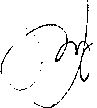 Начальник управления муниципальной службы и кадровой политики мэрии                                                                                    Н.Н. ТугариноваПояснительная записка с обоснованием отклонений от плана мероприятий программы и бюджетных ассигнований за первое полугодие 2021 года.1. Конкретные результаты реализации муниципальной программы, достигнутые за 1 полугодие текущего финансового года: сведения о достижении целевых показателей с указанием сведений об их расчете приведены в таблицах 1 и 1а.2. По состоянию на отчетную дату не представляется возможным посчитать значения следующих показателей в соответствии с методикой расчета данных показателей, т.к. расчёт проводится один раз в год по состоянию на 1 января очередного финансового года:2.1. муниципальной программы «Оценка горожанами доверия к муниципальной власти», «Уровень удовлетворенности населения деятельностью органов местного самоуправления» и «Интегральный коэффициент развития информационных технологий города, коэффициент»;2.2. подпрограмм муниципальной программы «Увеличение внутренних затрат на развитие цифровых технологий за счет всех источников», «Оценка состояния информационно-технической и телекоммуникационной инфраструктуры органов местного самоуправления и муниципальных учреждений города, обслуживаемых МБУ «ЦМИРиТ», «Выполнение плана по переходу на отечественное программное обеспечение».3. Перевыполнение показателя «Уровень материально-технического обеспечения деятельности органов местного самоуправления» от запланированного на 2,0 п.п. обусловлено наличием изношенных автомобилей, выбытия которых осуществится в июле 2021 года, а также снижением площадей, требующих ремонта. 4. Недостижение показателя «Обеспеченность кадрами мэрии города» по состоянию на отчетную дату от запланированного на 1,1 процентных пунктов (далее – п.п.) обусловлено наличием вакантных должностей в органах мэрии с высокими требованиями к кандидатам (помощник заместителя мэра города, начальника финансового управления мэрии, заместитель начальника отдела транспорта ДЖКХ).5. Недостижение значения показателя «Доля автопарка, не требующего замены» от планового значения на конец отчетного года на 7,69 п.п. обусловлено наличием изношенных автомобилей, выбытия которых осуществится в июле 2021 года.6. Перевыполнение показателя «Доля помещений, занимаемых органами местного самоуправления, не требующих ремонта» на конец отчетного года на 3,75 п.п. обусловлено снижением площадей, требующих ремонта.7. Недостижение показателя «Текучесть кадров в мэрии города» от запланированного на 1,3 п.п. по состоянию на 01.07.2021 обусловлено проведением организационно-штатных мероприятий, а также, исходя из анализа анкет увольняемых, со следующими причинами увольнения муниципальных служащих: высокий объем работы;перенапряжение на работе;уровень денежного содержания не соответствует объему работы;поступило предложение о работе на более выгодных условиях.8. Невыполнение показателей «Количество муниципальных служащих, допустивших нарушения законодательства о противодействии коррупции, соблюдении ограничений и запретов, связанных с прохождением муниципальной службы, вследствие недостаточной профилактической работы» и «Количество нарушений законодательства о противодействии коррупции, ограничений и запретов, связанных с прохождением муниципальной службы, допущенных муниципальными служащими мэрии города вследствие недостаточной профилактической работы» связано с предоставлением 15-ти муниципальными служащими неполных и недостоверных сведений о доходах, об имуществе и обязательствах имущественного характера (за 2018, 2019 годы). Вопрос рассмотрен на заседании в. В соответствии с Обзором практики привлечения к ответственности государственных (муниципальных) служащих за несоблюдение ограничений и запретов, требований о предотвращении или об урегулировании конфликта интересов и неисполнение обязанностей, установленных в целях противодействия коррупции и ситуаций, которые расценивались как значительные, малозначительные и несущественные, подготовленным Министерством труда и социальной защиты Российской Федерации (письмо Минтруда России от 21 марта 2016 года № 18-2/10/П-1526) комиссией по соблюдению требований к служебному поведению муниципальных служащих и урегулированию конфликта интересов принято решение не применять дисциплинарных взысканий к муниципальным служащим.9. По состоянию на 01.07.2021 из 8-ми муниципальных услуг, запланированных в соответствии с Планом мероприятий по переводу муниципальных услуг в электронный вид на 2021 год, одна муниципальная услуга «Предоставление сведений из информационной системы обеспечения градостроительной деятельности» в соответствии с контрактом, заключенным МАУ «ЦМИРиТ» с БУ ВО «Электронный регион», переведена с ЕПГУ на РПГУ. Причиной отклонения от планового значения показателя «Доля муниципальных услуг, переведенных в электронный вид, от общего числа услуг, подлежащих переводу» на 87,5 п.п. является запланированный перевод оставшихся 7-ми муниципальных услуг на второй квартал 2021 года. 10. Недостижение показателя «Доля заявлений о предоставлении муниципальных услуг, поданных в электронной форме в органы мэрии местного самоуправления, в общем количестве заявлений о предоставлении муниципальных услуг, поданных в органы местного самоуправления, в отношении муниципальных услуг, переведенных в электронный вид» от планового значения на 0,1 п.п. по состоянию на 01.07.2021 обусловлено проведением технических регламентных работ на ЕПГУ и невозможностью длительное время предоставлять муниципальную услуги УАиГ «Предоставление сведений из информационной системы обеспечения градостроительной деятельности» в электронном виде.11. В связи с высокой текучестью кадров в МБУ «МФЦ в г. Череповце» и значительным увеличением листов нетрудоспособности работников многофункционального центра недостижение показателя «Среднее количество часов работы одного окна приема/выдачи документов в день в многофункциональном центре» на отчетную дату составило 0,62 п.п.12. На второе полугодие 2021 года запланирована реализация следующих мероприятий подпрограммы 2:«Организация и проведение социологических исследований среди населения города, которые позволили бы оценить уровень коррупции в городе и эффективность принимаемых антикоррупционных мер»;«Организация и проведение видеоконференций в сети Интернет по вопросам противодействия коррупции»;«Организация и проведение программы «Коррупции НЕТ» на радио»;«Организация проведения тематической акции в формате "флэшмоб" для молодежной аудитории города с целью формирования нетерпимого отношения к коррупционным проявлениям».	13. В отчетном году из-за отсутствия финансирования невозможно выполнение мероприятия подпрограммы 2 «Проведение органами мэрии проверок (в случаях, предусмотренных законодательством) соблюдения муниципальными служащими мэрии запретов и ограничений, предусмотренных законодательством; диспансеризация; прохождение предварительных медицинских осмотров».14. В течение отчетного периода в постановление мэрии города от 10.10.2013 № 4814 «Об утверждении муниципальной программы «Совершенствование муниципального управления в городе Череповце» на 2014-2023 годы вносились изменения:14.1. постановлением мэрии города от 13.01.2021 № 33 «О внесении изменений в постановление мэрии города от 10.10.2013 № 4814» в части:14.1.1. дополнительной потребности для выплаты заработной платы работникам МКУ «ЦКО» за декабрь 2020 года в сумме 2 459,5 тыс. рублей;14.1.2. дополнительной потребности:для выплаты заработной платы работникам МАУ «ЦМИРиТ» за декабрь 2020 года в сумме 400,0 тыс. рублей;в сумме 4 000,0 тыс. рублей на прохождение аттестации локальной вычислительной сети и оборудования, приобретение и актуализацию программного обеспечения;в сумме 6 673,6 тыс. рублей на реализацию мероприятий, направленных на внедрение информационной системы ведения бюджетного (бухгалтерского) учета и отчетности.14.1.3. увеличения показателей объемов внебюджетных источников финансирования МАУ «ЦМИРиТ» на 8 076,7 тыс. рублей в 2020 году.14.2. постановлением мэрии города от 23.03.2021 № 1312 «О внесении изменений в постановление мэрии города от 10.10.2013 № 4814» в части:14.2.1. дополнительной потребности МКУ «ЦКО» на 2021 год в сумме 5 160,0 тыс. рублей для приобретения основных средств для муниципальных нужд (автомобилей);14.2.2. увеличения показателей объемов внебюджетных источников финансирования МБУ «МФЦ в г. Череповце» на 270,0 тыс. рублей в 2020 году;14.2.3. перераспределения бюджетных средств в сумме 3 693,0 тыс. рублей для окончательной оплаты работ по установке (монтажу) системы видеонаблюдения в парках и скверах с основного мероприятия «Развитие муниципальных цифровых технологий» подпрограммы 5 муниципальной программы на муниципальную программу «Обеспечение законности, правопорядка и общественной безопасности в городе Череповце»;14.2.4. исправления технической ошибки: приведение формулы расчета целевого показателя (индикатора) «Увеличение внутренних затрат на развитие цифровых технологий за счет всех источников» подпрограммы 5 «Развитие муниципальных цифровых технологий» в соответствие с методикой расчета данного целевого показателя (индикатор).14.3. постановлением мэрии города от 16.04.2021 № 1648 «О внесении изменений в постановление мэрии города от 10.10.2013 № 4814» в части смены типа учреждения «Центр комплексного обслуживания» с казенного на автономное.14.4. постановлением мэрии города от 12.05.2021 № 1892 «О внесении изменений в постановление мэрии города от 10.10.2013 № 4814» в части перераспределения бюджетных средств в сумме 847,6 тыс. рублей в связи с передачей с 01.04.2021 в МАУ «ЦМИРиТ» функций по обеспечению программными продуктами, информационными ресурсами, включая техническое сопровождение Череповецкой городской Думы, на основное мероприятие «Развитие муниципальных цифровых технологий» подпрограммы 5 муниципальной программы.15. Общий объем финансового обеспечения муниципальной программы на 2021 год по состоянию на 01.07.2021 составляет 371 354,8 тысяч рублей, в том числе:- городской бюджет: 275 736,9 тысяч рублей;- областной бюджет: 74 342,6 тысяч рублей;- внебюджетные источники: 21 275,3 тысяч рублей.Фактические расходы по состоянию на 01.07.2021 составили 153 710,5 тысяч рублей, что составляет 41,4% от запланированных расходов, в том числе:- городской бюджет: 107 040,0 тысяч рублей (38,8%);- областной бюджет: 36 417,8 тысяч рублей (49,0%);- внебюджетные источники: 10 252,7 тысяч рублей (48,2%).Приложение 1Сведения о достижении значений целевых показателей (индикаторов)Приложение 1аСведения о расчете целевых показателей (индикаторов)муниципальной программы (подпрограммы)Приложение 2Сведения о степени выполнения основных мероприятий муниципальной программы, подпрограмм и ведомственных целевых программПриложение 3Отчет об исполнении бюджетных ассигнованийгородского бюджета на реализацию муниципальной программы Приложение 4Информация о расходах городского бюджета, федерального, областного бюджетов, внебюджетных источниковна реализацию целей муниципальной программы города № п/пНаименование целевого показателя (индикатора) муниципальной программыЕд. измеренияЗначение показателя (индикатора) муниципальной программы, подпрограммы муниципальной программы, ведомственной целевой программы Значение показателя (индикатора) муниципальной программы, подпрограммы муниципальной программы, ведомственной целевой программы Значение показателя (индикатора) муниципальной программы, подпрограммы муниципальной программы, ведомственной целевой программы Обоснование отклонения значения показателя (индикатора) на конец отчетного года, недостижения или перевыполнения планового значения показателя (индикатора) на конец текущего года, других изменений по показателямВзаимосвязь с городскими стратегическими показателями№ п/пНаименование целевого показателя (индикатора) муниципальной программыЕд. измерениятекущий год текущий год текущий год Обоснование отклонения значения показателя (индикатора) на конец отчетного года, недостижения или перевыполнения планового значения показателя (индикатора) на конец текущего года, других изменений по показателямВзаимосвязь с городскими стратегическими показателями№ п/пНаименование целевого показателя (индикатора) муниципальной программыЕд. измеренияпланфакт по состоянию на 1 июля ожидаемое значение на конец годаОбоснование отклонения значения показателя (индикатора) на конец отчетного года, недостижения или перевыполнения планового значения показателя (индикатора) на конец текущего года, других изменений по показателямВзаимосвязь с городскими стратегическими показателями12345678Муниципальная программа «Совершенствование муниципального управления в городе Череповце» на 2014-2023 годыМуниципальная программа «Совершенствование муниципального управления в городе Череповце» на 2014-2023 годыМуниципальная программа «Совершенствование муниципального управления в городе Череповце» на 2014-2023 годыМуниципальная программа «Совершенствование муниципального управления в городе Череповце» на 2014-2023 годыМуниципальная программа «Совершенствование муниципального управления в городе Череповце» на 2014-2023 годыМуниципальная программа «Совершенствование муниципального управления в городе Череповце» на 2014-2023 годыМуниципальная программа «Совершенствование муниципального управления в городе Череповце» на 2014-2023 годы1.Уровень материально-технического обеспечения деятельности органов местного самоуправления%78,680,679,95Отклонение значения показателя от планового значения обусловлено наличием изношенных автомобилей, выбытия которых осуществится в июле 2021 года, а также снижением площадей, требующих ремонта.Удовлетворенность населения деятельностью органов местного самоуправления2.Доля муниципальных служащих, успешно аттестованных, от числа муниципальных служащих, прошедших аттестацию в соответствующем году%100100100Х3.Количество муниципальных служащих мэрии города на тысячу жителей городаед.<1,111,081,08Оценка горожанами доверия к муниципальной власти4.Обеспеченность кадрами мэрии города%99,698,599,6Отклонение от планового значения показателя обусловлено наличием вакантных должностей в органах мэрии с высокими требованиями к кандидатам (помощник заместителя мэра города, начальника финансового управления мэрии, заместитель начальника отдела транспорта ДЖКХ) Х5.Уровень организации мер по противодействию коррупции в мэрии городабалл (1 - 17)171717Оценка горожанами доверия к муниципальной власти6.Оценка горожанами доверия к муниципальной властибалл49Х49Социологическое исследование проводится МКУ «ИМА «Череповец» один раз в год по состоянию на 1 января очередного финансового года.Оценка горожанами доверия к муниципальной власти7.Уровень удовлетворенности населения деятельностью органов местного самоуправления%63,5Х63,5Социологическое исследование проводится Департаментом внутренней политики области один раз в год по состоянию на 1 января очередного финансового года.Удовлетворенность населения деятельностью органов местного самоуправления8.Уровень удовлетворенности заявителей качеством и доступностью предоставления муниципальных услуг%>9096,26>90Удовлетворенность населения деятельностью органов местного самоуправления9.Интегральный коэффициент развития информационных технологий города%0,98Х0,98Показатель рассчитывается один раз в год по состоянию на 1 января очередного финансового года.Интегральный коэффициент развития информационных технологий города, коэффициентПодпрограмма 1. «Создание условий для обеспечения выполнения органами местного самоуправления своих полномочий»Подпрограмма 1. «Создание условий для обеспечения выполнения органами местного самоуправления своих полномочий»Подпрограмма 1. «Создание условий для обеспечения выполнения органами местного самоуправления своих полномочий»Подпрограмма 1. «Создание условий для обеспечения выполнения органами местного самоуправления своих полномочий»Подпрограмма 1. «Создание условий для обеспечения выполнения органами местного самоуправления своих полномочий»Подпрограмма 1. «Создание условий для обеспечения выполнения органами местного самоуправления своих полномочий»Подпрограмма 1. «Создание условий для обеспечения выполнения органами местного самоуправления своих полномочий»1.1.Доля автопарка, не требующего замены%61,5455,1753,85Отклонение значения показателя от планового значения обусловлено наличием изношенных автомобилей, выбытия которых осуществится в июле 2021 года.Удовлетворенность населения деятельностью органов местного самоуправления1.2.Доля помещений, занимаемых органами местного самоуправления, не требующих ремонта%82,2586,086,0Отклонение значения показателя от планового значения обусловлено снижением площадей, требующих ремонта.Удовлетворенность населения деятельностью органов местного самоуправления1.3.Оценка материально – технического обеспечения рабочих мест муниципальными служащими органов местного самоуправлениябалл (1-5)4,64,634,6Удовлетворенность населения деятельностью органов местного самоуправленияПодпрограмма 2. «Развитие муниципальной службы в мэрии города Череповца»Подпрограмма 2. «Развитие муниципальной службы в мэрии города Череповца»Подпрограмма 2. «Развитие муниципальной службы в мэрии города Череповца»Подпрограмма 2. «Развитие муниципальной службы в мэрии города Череповца»Подпрограмма 2. «Развитие муниципальной службы в мэрии города Череповца»Подпрограмма 2. «Развитие муниципальной службы в мэрии города Череповца»Подпрограмма 2. «Развитие муниципальной службы в мэрии города Череповца»2.1.Текучесть кадров в мэрии города%67,326Высокий показатель текучести связан с проведением организационно-штатных мероприятий, а также, исходя из анализа анкет увольняемых, со следующими причинами: - высокий объем работы;- перенапряжение на работе;- уровень денежного содержания не соответствует объему работы;- поступило предложение о работе на более выгодных условиях.Х2.2.Доля муниципальных служащих мэрии города, принявших участие в мероприятиях, направленных на профессиональное развитие%>4030,8>40Х2.3.Доля муниципальных служащих мэрии города, получивших дополнительное профессиональное образование%2015,920Х2.4.Доля вакантных должностей, на которые сформирован резерв, замещенных из резерва управленческих кадров города%>500>50Резерв сформирован на основании распоряжения мэрии от 15.03.2021 № 27-рк. В период с 15.03.2021 до 30.06.2021 назначений на ключевые должности не было.ХПодпрограмма 3. «Обеспечение защиты прав и законных интересов граждан, общества, государства от угроз, связанных с коррупцией»Подпрограмма 3. «Обеспечение защиты прав и законных интересов граждан, общества, государства от угроз, связанных с коррупцией»Подпрограмма 3. «Обеспечение защиты прав и законных интересов граждан, общества, государства от угроз, связанных с коррупцией»Подпрограмма 3. «Обеспечение защиты прав и законных интересов граждан, общества, государства от угроз, связанных с коррупцией»Подпрограмма 3. «Обеспечение защиты прав и законных интересов граждан, общества, государства от угроз, связанных с коррупцией»Подпрограмма 3. «Обеспечение защиты прав и законных интересов граждан, общества, государства от угроз, связанных с коррупцией»Подпрограмма 3. «Обеспечение защиты прав и законных интересов граждан, общества, государства от угроз, связанных с коррупцией»3.1.Доля проектов муниципальных нормативных правовых актов, по которым антикоррупционная экспертиза проведена%100100100Х3.2.Доля проектов муниципальных нормативных правовых актов, затрагивающих права и свободы граждан, по которым независимая антикоррупционная экспертиза проведена%100100100Х3.3.Количество муниципальных служащих, допустивших нарушения законодательства о противодействии коррупции, соблюдении ограничений и запретов, связанных с прохождением муниципальной службы, вследствие недостаточной профилактической работыабс. число01515Нарушения в части предоставления 15 муниципальными служащими неполных и недостоверных сведений о доходах, об имуществе и обязательствах имущественного характера (за 2018, 2019 годы). Вопрос рассмотрен на заседании комиссии по соблюдению требований к служебному поведению муниципальных служащих и урегулированию конфликта интересов. В соответствии с Обзором практики привлечения к ответственности государственных (муниципальных) служащих за несоблюдение ограничений и запретов, требований о предотвращении или об урегулировании конфликта интересов и неисполнение обязанностей, установленных в целях противодействия коррупции и ситуаций, которые расценивались как значительные, малозначительные и несущественные, подготовленным Министерством труда и социальной защиты Российской Федерации (письмо Минтруда России от 21 марта 2016 года № 18-2/10/П-1526) принято решение не применять дисциплинарных взысканий к муниципальным служащим.Оценка горожанами доверия к муниципальной власти3.4.Количество нарушений законодательства о противодействии коррупции, ограничений и запретов, связанных с прохождением муниципальной службы, допущенных муниципальными служащими мэрии города вследствие недостаточной профилактической работыабс. число02626Нарушения в части предоставления 15 муниципальными служащими неполных и недостоверных сведений о доходах, об имуществе и обязательствах имущественного характера (за 2018, 2019 годы)Оценка горожанами доверия к муниципальной властиПодпрограмма 4. «Снижение административных барьеров, повышение качества и доступности муниципальных услуг, в том числе на базе многофункционального центра организации предоставления государственных и муниципальных услуг»Подпрограмма 4. «Снижение административных барьеров, повышение качества и доступности муниципальных услуг, в том числе на базе многофункционального центра организации предоставления государственных и муниципальных услуг»Подпрограмма 4. «Снижение административных барьеров, повышение качества и доступности муниципальных услуг, в том числе на базе многофункционального центра организации предоставления государственных и муниципальных услуг»Подпрограмма 4. «Снижение административных барьеров, повышение качества и доступности муниципальных услуг, в том числе на базе многофункционального центра организации предоставления государственных и муниципальных услуг»Подпрограмма 4. «Снижение административных барьеров, повышение качества и доступности муниципальных услуг, в том числе на базе многофункционального центра организации предоставления государственных и муниципальных услуг»Подпрограмма 4. «Снижение административных барьеров, повышение качества и доступности муниципальных услуг, в том числе на базе многофункционального центра организации предоставления государственных и муниципальных услуг»Подпрограмма 4. «Снижение административных барьеров, повышение качества и доступности муниципальных услуг, в том числе на базе многофункционального центра организации предоставления государственных и муниципальных услуг»4.1.Доля муниципальных услуг, переведенных в электронный вид, от общего числа, подлежащих переводу%10012,5100В соответствии с планом мероприятий перехода на предоставление муниципальных услуг в электронной форме на 2021 год запланирован перевод 8-ми муниципальных услуг. В настоящее время заключен договор на перевод муниципальных услуг в электронный вид с БУ ВО «Электронный регион», переведена 1 услуга (ИСОГД), перевод остальных запланирован на второй полугодие 2021 года.Доля заявлений о предоставлении муниципальных услуг, поданных в электронной форме в органы местного самоуправления, в общем количестве заявлений о предоставлении муниципальных услуг, поданных в органы местного самоуправления, в отношении муниципальных услуг, переведенных в электронный вид4.2.Доля заявлений о предоставлении муниципальных услуг, поданных в электронной форме в органы мэрии местного самоуправления, в общем количестве заявлений о предоставлении муниципальных услуг, поданных в органы местного самоуправления, в отношении муниципальных услуг, переведенных в электронный вид%8079,980За первое полугодие 2021 года через Единый портал государственных и муниципальных услуг (gosuslugi.ru) и Портал государственных и муниципальных услуг (функций) Вологодской области (gosuslugi35.ru) в органы мэрии подано 10 640 заявлений от общего числа заявлений 13 314. Причиной отклонения являются технические проблемы в первом полугодии отчетного года на ЕПГУ с предоставлением услуги УАиГ «Предоставление сведений из информационной системы обеспечения градостроительной деятельности».Доля заявлений о предоставлении муниципальных услуг, поданных в электронной форме в органы местного самоуправления, в общем количестве заявлений о предоставлении муниципальных услуг, поданных в органы местного самоуправления, в отношении муниципальных услуг, переведенных в электронный вид4.3.Среднее количество часов работы одного окна приема/выдачи документов в день в многофункциональном центречас.6,355,736,35Невыполнение показателя на отчетную дату обусловлено наличие вакансий и значительным увеличением листов нетрудоспособности.Оценка горожанами доверия к муниципальной власти4.4.Количество государственных и муниципальных услуг, предоставление которых организовано на базе МФЦ за годед.425 200244 338425 200Оценка горожанами доверия к муниципальной власти4.5.Уровень удовлетворенности граждан качеством и доступностью предоставления государственных и муниципальных услуг в многофункциональном центре%>9097,82>90Оценка горожанами доверия к муниципальной власти4.6.Количество граждан, прошедших обучение по программе «Цифровой гражданин»ед.330132330Данные за второй-третий семестр 2020-2021 учебного года.Удовлетворенность населения деятельностью органов местного самоуправленияПодпрограмма 5. «Развитие муниципальных цифровых технологий»Подпрограмма 5. «Развитие муниципальных цифровых технологий»Подпрограмма 5. «Развитие муниципальных цифровых технологий»Подпрограмма 5. «Развитие муниципальных цифровых технологий»Подпрограмма 5. «Развитие муниципальных цифровых технологий»Подпрограмма 5. «Развитие муниципальных цифровых технологий»Подпрограмма 5. «Развитие муниципальных цифровых технологий»5.1.Увеличение внутренних затрат на развитие цифровых технологий за счет всех источников%75Х75Показатель рассчитывается один раз в год по состоянию на 1 января очередного финансового года.Интегральный коэффициент развития информационных технологий города, коэффициент5.2.Доля публичных пространств, обеспеченных свободным доступом в интернет, от общей доли публичных пространств%959095Обеспечение двух зон свободным доступом в интернет запланировано на второе полугодие 2021 года.Доля публичных пространств, обеспеченных свободным доступом в интернет, от общей доли публичных пространств5.3.Доля выполненных показателей муниципального задания МАУ «ЦМИРиТ»%100101,8100Перевыполнение не превышает допустимого уровня 3%.Интегральный коэффициент развития информационных технологий города, коэффициент5.4.Оценка состояния информационно-технической и телекоммуникационной инфраструктуры органов местного самоуправления и муниципальных учреждений города, обслуживаемых МАУ «ЦМИРиТ»балл4,2Х4,2Показатель рассчитывается один раз в год по состоянию на 1 января очередного финансового года.Интегральный коэффициент развития информационных технологий города, коэффициент5.5.Выполнение плана по переходу на отечественное программное обеспечение%100Х100Показатель рассчитывается один раз в год по состоянию на 1 января очередного финансового года.Выполнение плана по переходу на отечественное ПО5.6.Сохранение доступности информационных систем в течение рабочего периода (процент времени доступности)%9899,898Все информационные системы в периоде были доступны, исключение составляет риск-инцидент с кондиционером в серверной (общая продолжительность устранения проблемы 2 часа), все остальные отключения сервисов были плановые и проводились в нерабочее времяИнтегральный коэффициент развития информационных технологий города, коэффициент5.7.Доля электронного документооборота в органах местного самоуправления%787878Доля электронного документооборота в органах мэрии№п/пНаименование целевого показателя (индикатора)Единица измеренияПлановое значение на отчетный финансовый годФактическое значение за первое полугодие текущего годаАлгоритм формирования (формула) и методологические пояснения к целевому показателю (индикатору) Алгоритм формирования (формула) и методологические пояснения к целевому показателю (индикатору) Временные характеристики целевого показателя (индикатора) Временные характеристики целевого показателя (индикатора) Метод сбора информации, индекс формы отчетности Метод сбора информации, индекс формы отчетности Источник получения данных для расчета показателя (индикатора)Источник получения данных для расчета показателя (индикатора)Ответственный за сбор данных и расчет целевого показателя (индикатора)Ответственный за сбор данных и расчет целевого показателя (индикатора)12345667788991010Муниципальная программа «Совершенствование муниципального управления в городе Череповце» на 2014-2023 годыМуниципальная программа «Совершенствование муниципального управления в городе Череповце» на 2014-2023 годыМуниципальная программа «Совершенствование муниципального управления в городе Череповце» на 2014-2023 годыМуниципальная программа «Совершенствование муниципального управления в городе Череповце» на 2014-2023 годыМуниципальная программа «Совершенствование муниципального управления в городе Череповце» на 2014-2023 годыМуниципальная программа «Совершенствование муниципального управления в городе Череповце» на 2014-2023 годыМуниципальная программа «Совершенствование муниципального управления в городе Череповце» на 2014-2023 годыМуниципальная программа «Совершенствование муниципального управления в городе Череповце» на 2014-2023 годыМуниципальная программа «Совершенствование муниципального управления в городе Череповце» на 2014-2023 годыМуниципальная программа «Совершенствование муниципального управления в городе Череповце» на 2014-2023 годыМуниципальная программа «Совершенствование муниципального управления в городе Череповце» на 2014-2023 годыМуниципальная программа «Совершенствование муниципального управления в городе Череповце» на 2014-2023 годыМуниципальная программа «Совершенствование муниципального управления в городе Череповце» на 2014-2023 годыМуниципальная программа «Совершенствование муниципального управления в городе Череповце» на 2014-2023 годы1.Уровень материально-технического обеспечения деятельности органов местного самоуправления%78,680,680,6Умто – уровень материально-технического обеспечения деятельности органов местного самоуправления;Киав - доля автопарка, не требующая замены;Рпом - доля помещений, занимаемых органами местного самоуправления, не требующих ремонта;Омт - оценка материально – технического обеспечения рабочих мест работниками органов местного самоуправления (переведенный в %).УМТО = (55,17+86,0+100,65)/3 = 80,6%Умто – уровень материально-технического обеспечения деятельности органов местного самоуправления;Киав - доля автопарка, не требующая замены;Рпом - доля помещений, занимаемых органами местного самоуправления, не требующих ремонта;Омт - оценка материально – технического обеспечения рабочих мест работниками органов местного самоуправления (переведенный в %).УМТО = (55,17+86,0+100,65)/3 = 80,6%2 раза в год2 раза в годПоказатель формируется на основании показателей подпрограммы 1Показатель формируется на основании показателей подпрограммы 1показатель формируется на основании показателей подпрограммы 1 «Создание условий для обеспечения выполнения органами муниципальной власти своих полномочий»показатель формируется на основании показателей подпрограммы 1 «Создание условий для обеспечения выполнения органами муниципальной власти своих полномочий»Управление муниципальной службы и кадровой политики2.Доля муниципальных служащих, успешно аттестованных, от числа муниципальных служащих, прошедших аттестацию в соответствующем году%100100100Дат=Аусп/Апр*100%, гдеДат	- доля муниципальных служащих, успешно аттестованных, от числа муниципальных служащих, прошедших аттестацию в соответствующем году;Апр	- количество муниципальных служащих в мэрии города, прошедших аттестацию в соответствующем году;Аусп	- количество муниципальных служащих, успешно аттестованных.Дат = (18/18)*100% = 100%Дат=Аусп/Апр*100%, гдеДат	- доля муниципальных служащих, успешно аттестованных, от числа муниципальных служащих, прошедших аттестацию в соответствующем году;Апр	- количество муниципальных служащих в мэрии города, прошедших аттестацию в соответствующем году;Аусп	- количество муниципальных служащих, успешно аттестованных.Дат = (18/18)*100% = 100%2 раза в год2 раза в годведомственная отчетность Управления муниципальной службы и кадровой политикиведомственная отчетность Управления муниципальной службы и кадровой политикираспоряжения мэрии города об утверждении результатов аттестации муниципальных служащих в мэрии города, разрабатываемые по итогам проведения аттестации муниципальных служащихраспоряжения мэрии города об утверждении результатов аттестации муниципальных служащих в мэрии города, разрабатываемые по итогам проведения аттестации муниципальных служащихУправление муниципальной службы и кадровой политики3.Количество муниципальных служащих мэрии города на тысячу жителей городаед.<1,111,081,08Кмс - количество муниципальных служащих в мэрии города на тысячу жителей города;Чмс - количество муниципальных служащих в соответствии со штатным расписанием на отчетную дату;Чн - численность жителей города по состоянию на 1 января отчетного периода.КМС = (337/311515)*0,001 = 1,08Кмс - количество муниципальных служащих в мэрии города на тысячу жителей города;Чмс - количество муниципальных служащих в соответствии со штатным расписанием на отчетную дату;Чн - численность жителей города по состоянию на 1 января отчетного периода.КМС = (337/311515)*0,001 = 1,082 раза в год2 раза в годведомственная отчетность Управления муниципальной службы и кадровой политикиведомственная отчетность Управления муниципальной службы и кадровой политикиданные о штатной численности муниципальных служащих берутся из ведомственной отчетности управления муниципальной службы и кадровой политики мэрии, данные о численности населения города – из ведомственной отчетности Вологдастата по состоянию на 1 января отчетного периодаданные о штатной численности муниципальных служащих берутся из ведомственной отчетности управления муниципальной службы и кадровой политики мэрии, данные о численности населения города – из ведомственной отчетности Вологдастата по состоянию на 1 января отчетного периодаУправление муниципальной службы и кадровой политики4.Обеспеченность кадрами мэрии города%99,698,598,5Об - обеспеченность кадрами мэрии города;Кфакт – фактическое количество муниципальных служащих на отчетную дату;Кмс - количество муниципальных служащих в соответствии со штатным расписанием на отчетную дату.Об = (332/337)*100% = 98,5%Об - обеспеченность кадрами мэрии города;Кфакт – фактическое количество муниципальных служащих на отчетную дату;Кмс - количество муниципальных служащих в соответствии со штатным расписанием на отчетную дату.Об = (332/337)*100% = 98,5%2 раза в год2 раза в годведомственная отчетность органов мэрииведомственная отчетность органов мэрииданные, полученные в результате анализа движения кадров в мэрии городаданные, полученные в результате анализа движения кадров в мэрии городаУправление муниципальной службы и кадровой политики5.Уровень организации мер по противодействию коррупции в мэрии городабалл(1-17)171717П1 - наличие телефона «горячей линии» и электронной почты на официальном сайте мэрии города для обращений по фактам коррупции; П2 - наличие раздела «Противодействие коррупции» на официальном сайте мэрии города;П3 - своевременность размещения на официальном сайте мэрии города сведений о доходах, расходах и обязательствах имущественного характера муниципальных служащих, сведений о доходах супруги (супруга) и несовершеннолетний детей за предыдущий год;П4 - деятельность комиссий по соблюдению требований к служебному поведению и урегулированию конфликта интересов;П5 - актуальность информации, размещенной на официальном сайте мэрии города, о деятельности комиссий по соблюдению требований к служебному поведению и урегулированию конфликта интересов;П6 - участие членов Общественного совета города в обсуждении и решении вопросов противодействия коррупции, информирование населения о деятельности Общественного советаП7 - наличие плана по противодействию коррупции в мэрии города, поисковая доступность и процент его исполнения;П8 - организация предоставления муниципальных услуг.Омкор = 1+2+1+1+2+4+3+3 = 17П1 - наличие телефона «горячей линии» и электронной почты на официальном сайте мэрии города для обращений по фактам коррупции; П2 - наличие раздела «Противодействие коррупции» на официальном сайте мэрии города;П3 - своевременность размещения на официальном сайте мэрии города сведений о доходах, расходах и обязательствах имущественного характера муниципальных служащих, сведений о доходах супруги (супруга) и несовершеннолетний детей за предыдущий год;П4 - деятельность комиссий по соблюдению требований к служебному поведению и урегулированию конфликта интересов;П5 - актуальность информации, размещенной на официальном сайте мэрии города, о деятельности комиссий по соблюдению требований к служебному поведению и урегулированию конфликта интересов;П6 - участие членов Общественного совета города в обсуждении и решении вопросов противодействия коррупции, информирование населения о деятельности Общественного советаП7 - наличие плана по противодействию коррупции в мэрии города, поисковая доступность и процент его исполнения;П8 - организация предоставления муниципальных услуг.Омкор = 1+2+1+1+2+4+3+3 = 172 раза в год2 раза в годведомственная отчетность органов мэрииведомственная отчетность органов мэрииотчет о реализации мер по противодействию коррупции управления муниципальной службы и кадровой политики мэрии, официальный сайт мэрии городаотчет о реализации мер по противодействию коррупции управления муниципальной службы и кадровой политики мэрии, официальный сайт мэрии городаУправление муниципальной службы и кадровой политики6.Оценка горожанами доверия к муниципальной властибалл49ХХД – индекс доверия горожан к муниципальной власти;а1 – количество ответивших «Полностью доверяю»;а2 – количество ответивших «Скорее доверяю»;а3 – количество ответивших «Скорее не доверяю»;а4 – количество ответивших «Совсем не доверяю»;а5 – количество ответивших «Затрудняюсь определиться, доверяю или не доверяю»;Ответам придается значимость:«Полностью доверяю» - «100»;«Скорее доверяю» - «75»;«Скорее не доверяю» - «25»;«Совсем не доверяю» - «0»;«Затрудняюсь определиться, доверяю или не доверяю» - «50».Д = Д – индекс доверия горожан к муниципальной власти;а1 – количество ответивших «Полностью доверяю»;а2 – количество ответивших «Скорее доверяю»;а3 – количество ответивших «Скорее не доверяю»;а4 – количество ответивших «Совсем не доверяю»;а5 – количество ответивших «Затрудняюсь определиться, доверяю или не доверяю»;Ответам придается значимость:«Полностью доверяю» - «100»;«Скорее доверяю» - «75»;«Скорее не доверяю» - «25»;«Совсем не доверяю» - «0»;«Затрудняюсь определиться, доверяю или не доверяю» - «50».Д = 1 раз в год по состоянию на 1 января очередного финансового года1 раз в год по состоянию на 1 января очередного финансового годасоциологическое исследованиесоциологическое исследованиеданные социологического исследования, проводимого МКУ ИМА «Череповец» среди основных социально-демографических групп населения старше 18 летданные социологического исследования, проводимого МКУ ИМА «Череповец» среди основных социально-демографических групп населения старше 18 летМКУ «ИМА «Череповец»7.Уровень удовлетворенности населения деятельностью органов местного самоуправления %63,5ХХПоказатель рассчитывается по результатам проведенного опроса в соответствии с установленной методикой проведения оценки населением эффективности деятельности руководителей органов местного самоуправления муниципальных образований области, утвержденной постановлением Губернатора Вологодской области от 18.08.2014 № 291.Показатель рассчитывается по результатам проведенного опроса в соответствии с установленной методикой проведения оценки населением эффективности деятельности руководителей органов местного самоуправления муниципальных образований области, утвержденной постановлением Губернатора Вологодской области от 18.08.2014 № 291.1 раз в год по состоянию на 1 января очередного финансового года1 раз в год по состоянию на 1 января очередного финансового годасоциологическое исследованиесоциологическое исследованиеданные опроса с использованием информационно-телекоммуникационных сетей и информационных технологий, а также дополнительного социологического опроса, проводимого Департаментом внутренней политики областиданные опроса с использованием информационно-телекоммуникационных сетей и информационных технологий, а также дополнительного социологического опроса, проводимого Департаментом внутренней политики областиМКУ ИМА «Череповец»8.Уровень удовлетворенности заявителей качеством и доступностью предоставления муниципальных услуг %>9096,2696,26Показатель рассчитывается по результатам проведения мониторинга качества и доступности предоставления муниципальных услуг в соответствии с установленной методикой проведения ежегодного мониторинга качества и доступности предоставления муниципальных услуг, утвержденной постановлением мэрии города от 28.08.2014 № 4648. Показатель рассчитывается по результатам проведения мониторинга качества и доступности предоставления муниципальных услуг в соответствии с установленной методикой проведения ежегодного мониторинга качества и доступности предоставления муниципальных услуг, утвержденной постановлением мэрии города от 28.08.2014 № 4648. 2 раза в год2 раза в годведомственная отчётность, органов мэрии предоставляющих муниципальные услугиведомственная отчётность, органов мэрии предоставляющих муниципальные услугиполугодовые отчеты органов мэрии, предоставляющих муниципальные услуги, о результатах проведения мониторинга качества и доступности предоставления муниципальных услуг; ежегодный сводный отчет о результатах проведения мониторинга, формируемый на основе отчетов органов мэрии, предоставляющих муниципальные услуги, и при необходимости проводимых дополнительных контрольных мероприятий (проверка представленной в отчетах информации, исследование мнения заявителей и т.д.). полугодовые отчеты органов мэрии, предоставляющих муниципальные услуги, о результатах проведения мониторинга качества и доступности предоставления муниципальных услуг; ежегодный сводный отчет о результатах проведения мониторинга, формируемый на основе отчетов органов мэрии, предоставляющих муниципальные услуги, и при необходимости проводимых дополнительных контрольных мероприятий (проверка представленной в отчетах информации, исследование мнения заявителей и т.д.). Управление муниципальной службы и кадровой политики9.Интегральный коэффициент развития информационных технологий города, коэффициент%0,97ХХгде:Т 3.1 – доля публичных пространств, обеспеченных свободным доступом в интернет, от общей доли публичных пространствТ 3.2 – доля объектов городской социальной инфраструктуры, подключенных к широкополосному интернету, %, в том числе доля объектов городской социальной инфраструктуры подключенных к широкополосному интернету по кабельным линиям связиТ 3.3 – доля муниципальных услуг, предоставляемых в электронном формате, от общего числа подлежащих переводуТ 3.4 – количество обращений к муниципальным публичным ресурсам в годТ 3.5 – доля электронного документооборота между органами муниципального самоуправленияТ 3.6  - доля заявлений о предоставлении муниципальных услуг, поданных в электронной форме в органы местного самоуправления, в общем количестве заявлений о предоставлении муниципальных услуг, поданных в органы местного самоуправления, в отношении муниципальных услуг, переведенных в электронный видИндексы:Тек.- соответствующий показатель текущего года2022- соответствующий целевой показательгде:Т 3.1 – доля публичных пространств, обеспеченных свободным доступом в интернет, от общей доли публичных пространствТ 3.2 – доля объектов городской социальной инфраструктуры, подключенных к широкополосному интернету, %, в том числе доля объектов городской социальной инфраструктуры подключенных к широкополосному интернету по кабельным линиям связиТ 3.3 – доля муниципальных услуг, предоставляемых в электронном формате, от общего числа подлежащих переводуТ 3.4 – количество обращений к муниципальным публичным ресурсам в годТ 3.5 – доля электронного документооборота между органами муниципального самоуправленияТ 3.6  - доля заявлений о предоставлении муниципальных услуг, поданных в электронной форме в органы местного самоуправления, в общем количестве заявлений о предоставлении муниципальных услуг, поданных в органы местного самоуправления, в отношении муниципальных услуг, переведенных в электронный видИндексы:Тек.- соответствующий показатель текущего года2022- соответствующий целевой показатель1 раз в год1 раз в годведомственная отчетность МАУ «ЦМИРиТ»ведомственная отчетность МАУ «ЦМИРиТ»данные отчета о реализации Плана мероприятий по реализации стратегии социально-экономического развития города Череповцаданные отчета о реализации Плана мероприятий по реализации стратегии социально-экономического развития города ЧереповцаМАУ «ЦМИРиТ»стратегии на 2022 год.ИК = стратегии на 2022 год.ИК = Подпрограмма 1. «Создание условий для обеспечения выполнения органами муниципальной власти своих полномочий»Подпрограмма 1. «Создание условий для обеспечения выполнения органами муниципальной власти своих полномочий»Подпрограмма 1. «Создание условий для обеспечения выполнения органами муниципальной власти своих полномочий»Подпрограмма 1. «Создание условий для обеспечения выполнения органами муниципальной власти своих полномочий»Подпрограмма 1. «Создание условий для обеспечения выполнения органами муниципальной власти своих полномочий»Подпрограмма 1. «Создание условий для обеспечения выполнения органами муниципальной власти своих полномочий»Подпрограмма 1. «Создание условий для обеспечения выполнения органами муниципальной власти своих полномочий»Подпрограмма 1. «Создание условий для обеспечения выполнения органами муниципальной власти своих полномочий»Подпрограмма 1. «Создание условий для обеспечения выполнения органами муниципальной власти своих полномочий»Подпрограмма 1. «Создание условий для обеспечения выполнения органами муниципальной власти своих полномочий»Подпрограмма 1. «Создание условий для обеспечения выполнения органами муниципальной власти своих полномочий»Подпрограмма 1. «Создание условий для обеспечения выполнения органами муниципальной власти своих полномочий»Подпрограмма 1. «Создание условий для обеспечения выполнения органами муниципальной власти своих полномочий»Подпрограмма 1. «Создание условий для обеспечения выполнения органами муниципальной власти своих полномочий»1.1.Доля автопарка, не требующего замены%61,5455,1755,17В соответствии с п. 44 Инструкции № 157н срок полезного использования основных средств устанавливается в соответствии с Классификацией основных средств, включаемых в амортизационные группы (утверждены постановлением Правительства Российской Федерации от 01.01.2002 № 1). Расчет суммы амортизации основных средств, входящих в первые девять амортизационных групп указанной Классификации, осуществляется в соответствии с максимальными сроками полезного использования имущества, установленными для этих групп.Киав=Кпол/Кобщ*100%, гдеКиав – доля автопарка, не требующего замены (в процентах);Кпол – количество транспортных средств, срок полезного использования которых, не истек;Кобщ – общее количество автотранспортаКиав = 16/29*100% = 55,17%В соответствии с п. 44 Инструкции № 157н срок полезного использования основных средств устанавливается в соответствии с Классификацией основных средств, включаемых в амортизационные группы (утверждены постановлением Правительства Российской Федерации от 01.01.2002 № 1). Расчет суммы амортизации основных средств, входящих в первые девять амортизационных групп указанной Классификации, осуществляется в соответствии с максимальными сроками полезного использования имущества, установленными для этих групп.Киав=Кпол/Кобщ*100%, гдеКиав – доля автопарка, не требующего замены (в процентах);Кпол – количество транспортных средств, срок полезного использования которых, не истек;Кобщ – общее количество автотранспортаКиав = 16/29*100% = 55,17%2 раза в год2 раза в годведомственная отчетность МАУ «ЦКО»ведомственная отчетность МАУ «ЦКО»данные, предоставляемые МАУ «ЦКО» на основании первичных документовданные, предоставляемые МАУ «ЦКО» на основании первичных документовМАУ «ЦКО»1.2.Доля помещений, занимаемых органами местного самоуправления, не требующих ремонта %82,2586,086,0Дпом=Sрем/Sобщ*100%, гдеДпом	- помещений, занимаемых органами местного самоуправления, не требующих ремонта;Sрем	- площадь помещений, не требующих ремонта;Sобщ	- общая площадь помещений, находящихся в оперативном управлении учрежденийДпом = 10 693,1/12 434,3*100% = 86,0%Дпом=Sрем/Sобщ*100%, гдеДпом	- помещений, занимаемых органами местного самоуправления, не требующих ремонта;Sрем	- площадь помещений, не требующих ремонта;Sобщ	- общая площадь помещений, находящихся в оперативном управлении учрежденийДпом = 10 693,1/12 434,3*100% = 86,0%2 раза в год2 раза в годведомственная отчетность МАУ «ЦКО»ведомственная отчетность МАУ «ЦКО»данные, предоставляемые отделом материально- технического обеспечения МАУ «ЦКО»данные, предоставляемые отделом материально- технического обеспечения МАУ «ЦКО»МАУ «ЦКО»1.3.Оценка материально – технического обеспечения рабочих мест муниципальными служащими органов местного самоуправления (анкетирование)балл (1-5)4,64,634,63Оценка определяется на основании ежегодного анкетирования, проводимого МАУ «ЦКО»Омт = (4+4+4+5+5+5+5+5)/8 = 4,63Оценка определяется на основании ежегодного анкетирования, проводимого МАУ «ЦКО»Омт = (4+4+4+5+5+5+5+5)/8 = 4,632 раза в год2 раза в годанкетирование, ведомственная отчетность МАУ «ЦКО»анкетирование, ведомственная отчетность МАУ «ЦКО»данные формируются по итогам проведения анкетирования и предоставляются МАУ «ЦКО»данные формируются по итогам проведения анкетирования и предоставляются МАУ «ЦКО»МАУ «ЦКО»Подпрограмма 2. «Развитие муниципальной службы в мэрии города Череповца»Подпрограмма 2. «Развитие муниципальной службы в мэрии города Череповца»Подпрограмма 2. «Развитие муниципальной службы в мэрии города Череповца»Подпрограмма 2. «Развитие муниципальной службы в мэрии города Череповца»Подпрограмма 2. «Развитие муниципальной службы в мэрии города Череповца»Подпрограмма 2. «Развитие муниципальной службы в мэрии города Череповца»Подпрограмма 2. «Развитие муниципальной службы в мэрии города Череповца»Подпрограмма 2. «Развитие муниципальной службы в мэрии города Череповца»Подпрограмма 2. «Развитие муниципальной службы в мэрии города Череповца»Подпрограмма 2. «Развитие муниципальной службы в мэрии города Череповца»Подпрограмма 2. «Развитие муниципальной службы в мэрии города Череповца»Подпрограмма 2. «Развитие муниципальной службы в мэрии города Череповца»Подпрограмма 2. «Развитие муниципальной службы в мэрии города Череповца»Подпрограмма 2. «Развитие муниципальной службы в мэрии города Череповца»2.1.Текучесть кадров в мэрии города%67,327,32Т = МСув/МСобщ*100%, гдеТ - текучесть кадров;МСув - число уволившихся муниципальных служащих за определенный период, в том числе уволившихся по собственному желанию и за нарушение трудовой дисциплины (в показатель не включаются число уволенных по инициативе работодателя: сокращение штата и численности служащих и истечение срока трудового договора);МСобщ	- среднесписочная численность муниципальных служащих за определенный период.Т = (24/328)*100% = 7,32%Т = МСув/МСобщ*100%, гдеТ - текучесть кадров;МСув - число уволившихся муниципальных служащих за определенный период, в том числе уволившихся по собственному желанию и за нарушение трудовой дисциплины (в показатель не включаются число уволенных по инициативе работодателя: сокращение штата и численности служащих и истечение срока трудового договора);МСобщ	- среднесписочная численность муниципальных служащих за определенный период.Т = (24/328)*100% = 7,32%2 раза в год2 раза в годведомственная отчетность Управления муниципальной службы и кадровой политикиведомственная отчетность Управления муниципальной службы и кадровой политикиданные, полученные в результате анализа движения кадров в мэрии городаданные, полученные в результате анализа движения кадров в мэрии городаУправление муниципальной службы и кадровой политики2.2.Доля муниципальных служащих мэрии города, принявших участие в мероприятиях, направленных на профессиональное развитие%>4030,830,8еДраз - доля муниципальных служащих мэрии города, принявших участие в мероприятиях, направленных на профессиональное развитие;МСраз - количество муниципальных служащих мэрии города, принявших участие в мероприятиях, направленных на профессиональное развитие;МСобщ - среднесписочная численность муниципальных служащих за определенный периодДраз = (101/328)*100%  = 30,8%еДраз - доля муниципальных служащих мэрии города, принявших участие в мероприятиях, направленных на профессиональное развитие;МСраз - количество муниципальных служащих мэрии города, принявших участие в мероприятиях, направленных на профессиональное развитие;МСобщ - среднесписочная численность муниципальных служащих за определенный периодДраз = (101/328)*100%  = 30,8%2 раза в год2 раза в годведомственная отчетность Управления муниципальной службы и кадровой политикиведомственная отчетность Управления муниципальной службы и кадровой политикиданные ведомственной статистикиданные ведомственной статистикиУправление муниципальной службы и кадровой политики2.3.Доля муниципальных служащих мэрии города, получивших дополнительное профессиональное образование%2015,915,9Ддоп.обр. – доля муниципальных служащих мэрии города, получивших дополнительное профессиональное образование;МСдоп.обр. – количество муниципальных служащих мэрии города, принявших участие в мероприятиях, направленных на профессиональное развитие;МСобщ. – среднесписочная численность муниципальных служащих за определенный период.Ддоп.обр. = (52/328)*100%  = 15,9%Ддоп.обр. – доля муниципальных служащих мэрии города, получивших дополнительное профессиональное образование;МСдоп.обр. – количество муниципальных служащих мэрии города, принявших участие в мероприятиях, направленных на профессиональное развитие;МСобщ. – среднесписочная численность муниципальных служащих за определенный период.Ддоп.обр. = (52/328)*100%  = 15,9%2 раза в год2 раза в годведомственная отчетность Управления муниципальной службы и кадровой политикиведомственная отчетность Управления муниципальной службы и кадровой политикиданные ведомственной статистикиданные ведомственной статистикиУправление муниципальной службы и кадровой политики2.4.Доля вакантных должностей, на которые сформирован резерв, замещенных из резерва управленческих кадров города %>5000еДрез - доля вакантных должностей, на которые сформирован резерв, замещенных из резерва управленческих кадров;Кназ - количество должностей, на которые сформирован резерв, замещенных из резерва;Квд - количество замещенных должностей, на которые сформирован резерв.Дрез = 0еДрез - доля вакантных должностей, на которые сформирован резерв, замещенных из резерва управленческих кадров;Кназ - количество должностей, на которые сформирован резерв, замещенных из резерва;Квд - количество замещенных должностей, на которые сформирован резерв.Дрез = 02 раза в год2 раза в годведомственная отчетность Управления муниципальной службы и кадровой политикиведомственная отчетность Управления муниципальной службы и кадровой политикиданные ведомственной статистикиданные ведомственной статистикиУправление муниципальной службы и кадровой политикиПодпрограмма 3. «Обеспечение защиты прав и законных интересов граждан, общества от угроз, связанных с коррупцией»Подпрограмма 3. «Обеспечение защиты прав и законных интересов граждан, общества от угроз, связанных с коррупцией»Подпрограмма 3. «Обеспечение защиты прав и законных интересов граждан, общества от угроз, связанных с коррупцией»Подпрограмма 3. «Обеспечение защиты прав и законных интересов граждан, общества от угроз, связанных с коррупцией»Подпрограмма 3. «Обеспечение защиты прав и законных интересов граждан, общества от угроз, связанных с коррупцией»Подпрограмма 3. «Обеспечение защиты прав и законных интересов граждан, общества от угроз, связанных с коррупцией»Подпрограмма 3. «Обеспечение защиты прав и законных интересов граждан, общества от угроз, связанных с коррупцией»Подпрограмма 3. «Обеспечение защиты прав и законных интересов граждан, общества от угроз, связанных с коррупцией»Подпрограмма 3. «Обеспечение защиты прав и законных интересов граждан, общества от угроз, связанных с коррупцией»Подпрограмма 3. «Обеспечение защиты прав и законных интересов граждан, общества от угроз, связанных с коррупцией»Подпрограмма 3. «Обеспечение защиты прав и законных интересов граждан, общества от угроз, связанных с коррупцией»Подпрограмма 3. «Обеспечение защиты прав и законных интересов граждан, общества от угроз, связанных с коррупцией»Подпрограмма 3. «Обеспечение защиты прав и законных интересов граждан, общества от угроз, связанных с коррупцией»Подпрограмма 3. «Обеспечение защиты прав и законных интересов граждан, общества от угроз, связанных с коррупцией»3.1.Доля проектов муниципальных нормативных правовых актов, по которым антикоррупционная экспертиза проведена%100100100Дэксп =Nэксп/Nобщ* 100%, гдеДэксп	- доля проектов муниципальных нормативных правовых актов, по которым антикоррупционная экспертиза проведена;Nэксп	- количество проектов муниципальных нормативных правовых актов, по которым антикоррупционная экспертиза проведена; Nобщ	- общее число принятых муниципальных нормативных правовых актовДэксп = (73/73)*100 = 100%Дэксп =Nэксп/Nобщ* 100%, гдеДэксп	- доля проектов муниципальных нормативных правовых актов, по которым антикоррупционная экспертиза проведена;Nэксп	- количество проектов муниципальных нормативных правовых актов, по которым антикоррупционная экспертиза проведена; Nобщ	- общее число принятых муниципальных нормативных правовых актовДэксп = (73/73)*100 = 100%2 раза в год2 раза в годведомственная отчетность Управления муниципальной службы и кадровой политики, Контрольно-правового управленияведомственная отчетность Управления муниципальной службы и кадровой политики, Контрольно-правового управленияинформация органов мэрии, осуществляющих антикоррупционную экспертизу правовых актов и их проектовинформация органов мэрии, осуществляющих антикоррупционную экспертизу правовых актов и их проектовУправление муниципальной службы и кадровой политики3.2.Доля проектов муниципальных нормативных правовых актов, затрагивающих права и свободы граждан, по которым независимая антикоррупционная экспертиза проведена%100100100Дэксп пр = (Nэксп пр)/(Nобщ пр)* 100%,  гдеДэксп пр	- доля проектов муниципальных нормативных правовых актов, затрагивающих права и свободы граждан, по которым независимая антикоррупционная экспертиза проведена;Nэксп пр	- количество проектов муниципальных нормативных правовых актов, затрагивающих права и свободы граждан, по которым независимая антикоррупционная экспертиза проведена;Nобщ пр	- общее число принятых муниципальных нормативных правовых актов, затрагивающих права и свободы граждан.Дэксп пр = (73/73)*100%  = 100%Дэксп пр = (Nэксп пр)/(Nобщ пр)* 100%,  гдеДэксп пр	- доля проектов муниципальных нормативных правовых актов, затрагивающих права и свободы граждан, по которым независимая антикоррупционная экспертиза проведена;Nэксп пр	- количество проектов муниципальных нормативных правовых актов, затрагивающих права и свободы граждан, по которым независимая антикоррупционная экспертиза проведена;Nобщ пр	- общее число принятых муниципальных нормативных правовых актов, затрагивающих права и свободы граждан.Дэксп пр = (73/73)*100%  = 100%2 раза в год2 раза в годведомственная отчетность Управления муниципальной службы и кадровой политики, Контрольно-правового управленияведомственная отчетность Управления муниципальной службы и кадровой политики, Контрольно-правового управленияинформация органов мэрии, осуществляющих антикоррупционную экспертизу правовых актов и их проектовинформация органов мэрии, осуществляющих антикоррупционную экспертизу правовых актов и их проектовУправление муниципальной службы и кадровой политики3.3.Количество муниципальных служащих, допустивших нарушения законодательства о противодействии коррупции, соблюдении ограничений и запретов, связанных с прохождением муниципальной службы, вследствие недостаточной профилактической работычеловек01515Значение определяется подсчетом количества муниципальных служащих, допустивших нарушения законодательства о противодействии коррупции (в том числе неоднократно по выявленным и задокументированным фактам нарушений).Значение определяется подсчетом количества муниципальных служащих, допустивших нарушения законодательства о противодействии коррупции (в том числе неоднократно по выявленным и задокументированным фактам нарушений).2 раза в год2 раза в годведомственная отчетность Управления муниципальной службы и кадровой политикиведомственная отчетность Управления муниципальной службы и кадровой политикипротоколы заседаний комиссии по соблюдению требований к служебному поведению муниципальных служащих и урегулированию конфликта интересовпротоколы заседаний комиссии по соблюдению требований к служебному поведению муниципальных служащих и урегулированию конфликта интересовУправление муниципальной службы и кадровой политики3.4.Количество нарушений законодательства о противодействии коррупции, ограничений и запретов, связанных с прохождением муниципальной службы, допущенных муниципальными служащими мэрии города вследствие недостаточной профилактической работыединицы02626Значение определяется подсчетом количества выявленных и задокументированных фактов допущенных нарушений законодательства о противодействии коррупции в отчетный период.Значение определяется подсчетом количества выявленных и задокументированных фактов допущенных нарушений законодательства о противодействии коррупции в отчетный период.2 раза в год2 раза в годведомственная отчетность Управления муниципальной службы и кадровой политикиведомственная отчетность Управления муниципальной службы и кадровой политикипротоколы заседаний комиссии по соблюдению требований к служебному поведению муниципальных служащих и урегулированию конфликта интересовпротоколы заседаний комиссии по соблюдению требований к служебному поведению муниципальных служащих и урегулированию конфликта интересовУправление муниципальной службы и кадровой политикиПодпрограмма 4. «Снижение административных барьеров, повышение качества и доступности муниципальных услуг, в том числе на базе многофункционального центра организации предоставления государственных и муниципальных услуг»Подпрограмма 4. «Снижение административных барьеров, повышение качества и доступности муниципальных услуг, в том числе на базе многофункционального центра организации предоставления государственных и муниципальных услуг»Подпрограмма 4. «Снижение административных барьеров, повышение качества и доступности муниципальных услуг, в том числе на базе многофункционального центра организации предоставления государственных и муниципальных услуг»Подпрограмма 4. «Снижение административных барьеров, повышение качества и доступности муниципальных услуг, в том числе на базе многофункционального центра организации предоставления государственных и муниципальных услуг»Подпрограмма 4. «Снижение административных барьеров, повышение качества и доступности муниципальных услуг, в том числе на базе многофункционального центра организации предоставления государственных и муниципальных услуг»Подпрограмма 4. «Снижение административных барьеров, повышение качества и доступности муниципальных услуг, в том числе на базе многофункционального центра организации предоставления государственных и муниципальных услуг»Подпрограмма 4. «Снижение административных барьеров, повышение качества и доступности муниципальных услуг, в том числе на базе многофункционального центра организации предоставления государственных и муниципальных услуг»Подпрограмма 4. «Снижение административных барьеров, повышение качества и доступности муниципальных услуг, в том числе на базе многофункционального центра организации предоставления государственных и муниципальных услуг»Подпрограмма 4. «Снижение административных барьеров, повышение качества и доступности муниципальных услуг, в том числе на базе многофункционального центра организации предоставления государственных и муниципальных услуг»Подпрограмма 4. «Снижение административных барьеров, повышение качества и доступности муниципальных услуг, в том числе на базе многофункционального центра организации предоставления государственных и муниципальных услуг»Подпрограмма 4. «Снижение административных барьеров, повышение качества и доступности муниципальных услуг, в том числе на базе многофункционального центра организации предоставления государственных и муниципальных услуг»Подпрограмма 4. «Снижение административных барьеров, повышение качества и доступности муниципальных услуг, в том числе на базе многофункционального центра организации предоставления государственных и муниципальных услуг»Подпрограмма 4. «Снижение административных барьеров, повышение качества и доступности муниципальных услуг, в том числе на базе многофункционального центра организации предоставления государственных и муниципальных услуг»Подпрограмма 4. «Снижение административных барьеров, повышение качества и доступности муниципальных услуг, в том числе на базе многофункционального центра организации предоставления государственных и муниципальных услуг»4.1.Доля муниципальных услуг, переведенных в электронный вид, от общего числа, подлежащих переводу%10012,512,5 ,  гдеЭу - доля муниципальных услуг, переведенных в электронный вид;Кэ - количество муниципальных услуг, переведенных в электронный вид;Ку - количество муниципальных услуг, подлежащих переводу в электронную форму.Эу = (1/8)*100* = 12,5% ,  гдеЭу - доля муниципальных услуг, переведенных в электронный вид;Кэ - количество муниципальных услуг, переведенных в электронный вид;Ку - количество муниципальных услуг, подлежащих переводу в электронную форму.Эу = (1/8)*100* = 12,5%2 раза в год2 раза в годЕПГУРПГУЕПГУРПГУведомственная отчетность управления муниципальной службы и кадровой политики мэрии о выполнении плана мероприятий перехода на предоставление муниципальных услуг в электронной формеведомственная отчетность управления муниципальной службы и кадровой политики мэрии о выполнении плана мероприятий перехода на предоставление муниципальных услуг в электронной формеМАУ «ЦМИРиТ»УМСиКП4.2.Доля заявлений о предоставлении муниципальных услуг, поданных в электронной форме в органы местного самоуправления, в общем количестве заявлений о предоставлении муниципальных услуг, поданных в органы местного самоуправления, в отношении муниципальных услуг, переведенных в электронный вид выше III этапа%8079,979,9Зэ - доля заявлений о предоставлении муниципальных услуг, поданных в электронной форме;Кэ - количество заявлений, поданных в электронной форме;Ко - общее количество заявлений о предоставлении муниципальных услуг, поданных в органы местного самоуправления.Зэ = (10 640/13 314)*100% = 79,9%Зэ - доля заявлений о предоставлении муниципальных услуг, поданных в электронной форме;Кэ - количество заявлений, поданных в электронной форме;Ко - общее количество заявлений о предоставлении муниципальных услуг, поданных в органы местного самоуправления.Зэ = (10 640/13 314)*100% = 79,9%2 раза в год2 раза в годведомственная отчетностьведомственная отчетностьданные предоставляются органами мэрии, предоставляющими муниципальные услугиданные предоставляются органами мэрии, предоставляющими муниципальные услугиМАУ «ЦМИРиТ»УМСиКП4.3.Среднее количество часов работы одного окна приема/выдачи документов в день в многофункциональном центречас6,355,735,73 , гдеЧср - среднее количество часов работы одного окна приема/выдачи документов в день; Чро - количество часов работы окон приема документов за отчетный период;Nрдi - количество рабочих дней за отчетный период;Омфцi - количество действующих окон приема заявителей в МФЦгде i от 1 до 41 – центральный офис МФЦ2 – ТОСП №13 – ТОСП №24 - ЦОУЧср = 61457/(63*140+7*118+8*118+1*118) = 5,73 , гдеЧср - среднее количество часов работы одного окна приема/выдачи документов в день; Чро - количество часов работы окон приема документов за отчетный период;Nрдi - количество рабочих дней за отчетный период;Омфцi - количество действующих окон приема заявителей в МФЦгде i от 1 до 41 – центральный офис МФЦ2 – ТОСП №13 – ТОСП №24 - ЦОУЧср = 61457/(63*140+7*118+8*118+1*118) = 5,732 раза в год2 раза в годведомственная отчетность МБУ «МФЦ»ведомственная отчетность МБУ «МФЦ»количество часов работы окон приема/выдачи документов за отчетный период – данные формируются по табелю учета рабочего времени и предоставляются МБУ «МФЦ в г. Череповце»;количество рабочих дней за отчетный период – данные предоставляются МБУ «МФЦ в г. Череповце»;количество действующих окон приема заявителей в МФЦ – данные предоставляются МБУ «МФЦ в г. Череповце».количество часов работы окон приема/выдачи документов за отчетный период – данные формируются по табелю учета рабочего времени и предоставляются МБУ «МФЦ в г. Череповце»;количество рабочих дней за отчетный период – данные предоставляются МБУ «МФЦ в г. Череповце»;количество действующих окон приема заявителей в МФЦ – данные предоставляются МБУ «МФЦ в г. Череповце».МБУ «МФЦ»4.4.Количество государственных и муниципальных услуг, предоставление которых организовано на базе МФЦ за годед.425 200244 338244 338, гдеКусл - количество услуг;Кприн - количество принятых документов;Квыд - количество выданных документов;Кконс - количество проведенных консультаций;Кусл = 115 758+43 462+85 118 = 244 338, гдеКусл - количество услуг;Кприн - количество принятых документов;Квыд - количество выданных документов;Кконс - количество проведенных консультаций;Кусл = 115 758+43 462+85 118 = 244 3382 раза в год2 раза в годведомственная отчетность МБУ «МФЦ»ведомственная отчетность МБУ «МФЦ»данные формируются по статистическим данным АИС МФЦ и предоставляются МБУ «МФЦ в г. Череповце»   данные формируются по статистическим данным АИС МФЦ и предоставляются МБУ «МФЦ в г. Череповце»   МБУ «МФЦ»4.5.Уровень удовлетворенности граждан качеством и доступностью предоставления государственных и муниципальных услуг в многофункциональном центре%>9097,8297,82Значение берется из результатов статистического наблюдения по вопросам предоставления государственных и муниципальных услуг в электронной форме, полученных посредством Информационной автоматизированной системы «Мониторинг качества государственных услуг»Значение берется из результатов статистического наблюдения по вопросам предоставления государственных и муниципальных услуг в электронной форме, полученных посредством Информационной автоматизированной системы «Мониторинг качества государственных услуг»2 раза в год2 раза в годанкетирование в электронном видеанкетирование в электронном видеАИС «Мониторинг качества государственных услуг»АИС «Мониторинг качества государственных услуг»МБУ «МФЦ»4.6.Количество граждан, прошедших обучение по программе «Цифровой гражданин»ед.330132132Значение берется из ежеквартальных отчетов Центров общественного доступаЗначение берется из ежеквартальных отчетов Центров общественного доступа2 раза в год2 раза в годведомст-венная отчет-ность ЦОДовведомст-венная отчет-ность ЦОДовданные предоставляются ЦОДамиданные предоставляются ЦОДамиУМСиКППодпрограмма 5. «Развитие муниципальных цифровых технологий»Подпрограмма 5. «Развитие муниципальных цифровых технологий»Подпрограмма 5. «Развитие муниципальных цифровых технологий»Подпрограмма 5. «Развитие муниципальных цифровых технологий»Подпрограмма 5. «Развитие муниципальных цифровых технологий»Подпрограмма 5. «Развитие муниципальных цифровых технологий»Подпрограмма 5. «Развитие муниципальных цифровых технологий»Подпрограмма 5. «Развитие муниципальных цифровых технологий»Подпрограмма 5. «Развитие муниципальных цифровых технологий»Подпрограмма 5. «Развитие муниципальных цифровых технологий»Подпрограмма 5. «Развитие муниципальных цифровых технологий»Подпрограмма 5. «Развитие муниципальных цифровых технологий»Подпрограмма 5. «Развитие муниципальных цифровых технологий»Подпрограмма 5. «Развитие муниципальных цифровых технологий»5.1.Увеличение внутренних затрат на развитие цифровых технологий за счет всех источников%75ХХ, гдеЗвн - внутренние затраты на развитие цифровых технологий за счет всех источников;Фобщ - общая сумма финансирования отчетного года за счет всех источников на развитие информационных технологий;Ф2017 - общая сумма финансирования 2017 года за счет всех источников на развитие информационных технологий.Звн = , гдеЗвн - внутренние затраты на развитие цифровых технологий за счет всех источников;Фобщ - общая сумма финансирования отчетного года за счет всех источников на развитие информационных технологий;Ф2017 - общая сумма финансирования 2017 года за счет всех источников на развитие информационных технологий.Звн = 1 раз в год1 раз в годведомст-венная отчет-ность МАУ «ЦМИРиТ»ведомст-венная отчет-ность МАУ «ЦМИРиТ»данные, предоставляемые ответственными лицами МАУ «ЦМИРиТ»данные, предоставляемые ответственными лицами МАУ «ЦМИРиТ»МАУ «ЦМИРиТ»5.2.Доля публичных пространств, обеспеченных свободным доступом в интернет, от общей доли публичных пространств%959090ПП - публичные пространства, обеспеченные свободным доступом в интернет, от общей доли публичных пространств;Фwifi – фактическое количество оборудованных и функционирующих публичных «WiFi» зон на отчетную дату;Пwifi - плановое количество подлежащих к запуску публичных «WiFi» зон.ПП = (18/20)*100% = 90%ПП - публичные пространства, обеспеченные свободным доступом в интернет, от общей доли публичных пространств;Фwifi – фактическое количество оборудованных и функционирующих публичных «WiFi» зон на отчетную дату;Пwifi - плановое количество подлежащих к запуску публичных «WiFi» зон.ПП = (18/20)*100% = 90%2 раза в год2 раза в годведомст-венная отчет-ность МАУ «ЦМИРиТ»ведомст-венная отчет-ность МАУ «ЦМИРиТ»данные, предоставляемые ответственными лицами МАУ «ЦМИРиТ»данные, предоставляемые ответственными лицами МАУ «ЦМИРиТ»МАУ «ЦМИРиТ»5.3.Доля выполненных показателей муниципального задания МБУ «ЦМИРиТ»%100101,8101,8Iмз  - доля выполненных показателей муниципального задания МАУ «ЦМИРиТ»;Nф  - фактическое выполнение муниципального задания по каждому наименованию выполненных работ из числа предусмотренных муниципальным заданием МАУ «ЦМИРиТ» на отчетный год;Nп – утвержденное муниципальное задание по каждому наименованию выполненных работ, предусмотренных муниципальным заданием МАУ «ЦМИРиТ» на отчетный год.Iмз = ((208/201+1291/1300+119/116)/3)*100% = 101,8%Iмз  - доля выполненных показателей муниципального задания МАУ «ЦМИРиТ»;Nф  - фактическое выполнение муниципального задания по каждому наименованию выполненных работ из числа предусмотренных муниципальным заданием МАУ «ЦМИРиТ» на отчетный год;Nп – утвержденное муниципальное задание по каждому наименованию выполненных работ, предусмотренных муниципальным заданием МАУ «ЦМИРиТ» на отчетный год.Iмз = ((208/201+1291/1300+119/116)/3)*100% = 101,8%2 раза в год2 раза в годведомст-венная отчет-ность МАУ «ЦМИРиТ»ведомст-венная отчет-ность МАУ «ЦМИРиТ»отчет о выполнении муниципального задания МАУ «ЦМИРиТ»отчет о выполнении муниципального задания МАУ «ЦМИРиТ»МАУ «ЦМИРиТ»5.4.Оценка состояния информационно-технической и телекоммуникационной инфраструктуры органов местного самоуправления и муниципальных учреждений города, обслуживаемых МБУ «ЦМИРиТ»балл4,2ХХКоличественное значение указанного целевого показателя (индикатора) рассчитывается по результатам проведения мониторинга состояния персонального компьютерного оборудования и печатающих устройств в соответствии с установленной методикой, утвержденной приказом директора МАУ «ЦМИРиТ», путем вычисления среднего значения показателя.Количественное значение указанного целевого показателя (индикатора) рассчитывается по результатам проведения мониторинга состояния персонального компьютерного оборудования и печатающих устройств в соответствии с установленной методикой, утвержденной приказом директора МАУ «ЦМИРиТ», путем вычисления среднего значения показателя.1 раза в год1 раза в годрезульта-ты мони-торинга состоя-ния обо-рудова-ниярезульта-ты мони-торинга состоя-ния обо-рудова-нияданные, предоставляемые ответственными лицами МАУ «ЦМИРиТ»данные, предоставляемые ответственными лицами МАУ «ЦМИРиТ»МАУ «ЦМИРиТ»5.5.Выполнение плана по переходу на отечественное программное обеспечение (ПО)%100ХХКоличественное значение указанного целевого показателя (индикатора) рассчитывается по результатам проведения мониторинга выполнения плана по переходу на отечественное программное обеспечение в соответствии с установленной методикой, утвержденной приказом министерства связи и массовых коммуникаций Российской Федерации от 04.07.2018 № 335 «Об утверждении методических рекомендаций по переходу органов исполнительной власти субъектов Российской Федерации и органов местного самоуправления муниципальных образований Российской Федерации на использование отечественного офисного программного обеспечения, в том числе ранее закупленного офисного программного обеспечения».Количественное значение указанного целевого показателя (индикатора) рассчитывается по результатам проведения мониторинга выполнения плана по переходу на отечественное программное обеспечение в соответствии с установленной методикой, утвержденной приказом министерства связи и массовых коммуникаций Российской Федерации от 04.07.2018 № 335 «Об утверждении методических рекомендаций по переходу органов исполнительной власти субъектов Российской Федерации и органов местного самоуправления муниципальных образований Российской Федерации на использование отечественного офисного программного обеспечения, в том числе ранее закупленного офисного программного обеспечения».1 раз в год1 раз в годрезульта-ты мони-торинга выполне-ния плана по пере-ходу на отечественное ПОрезульта-ты мони-торинга выполне-ния плана по пере-ходу на отечественное ПОданные, предоставляемые ответственными лицами МАУ «ЦМИРиТ»данные, предоставляемые ответственными лицами МАУ «ЦМИРиТ»МАУ «ЦМИРиТ»5.6.Сохранение доступности информационных систем в течение рабочего периода (процент времени доступности)%9899,899,8Тдост - доступность информационных систем в течение рабочего периода;Тпрост - суммарная доля времени простоев элементов инфраструктуры, информационных систем;Тобщ - общее время работы элементов инфраструктуры.Тдост = (939/941)*100%  = 99,8%Тдост - доступность информационных систем в течение рабочего периода;Тпрост - суммарная доля времени простоев элементов инфраструктуры, информационных систем;Тобщ - общее время работы элементов инфраструктуры.Тдост = (939/941)*100%  = 99,8%2 раза в год2 раза в годведомст-венная отчет-ность МАУ «ЦМИРиТ»ведомст-венная отчет-ность МАУ «ЦМИРиТ»отчет о выполнении муниципального задания МАУ «ЦМИРиТ»отчет о выполнении муниципального задания МАУ «ЦМИРиТ»МАУ «ЦМИРиТ»5.7.Доля электронного документооборота в органах местного самоуправления%787878гдеДэдок - доля электронного документооборота в органах местного самоуправления;Пi - объем документов в i-ой категории, участвующей в электронном документообороте мэрии.Дэдок = 45%+10%+15%+1%+7% = 78%гдеДэдок - доля электронного документооборота в органах местного самоуправления;Пi - объем документов в i-ой категории, участвующей в электронном документообороте мэрии.Дэдок = 45%+10%+15%+1%+7% = 78%2 раза в год 2 раза в год статистическая информация  органов мэрии города, муниципальных учрежденийстатистическая информация  органов мэрии города, муниципальных учрежденийАкты выполненных работ от органов местного самоуправления об автоматизации процессов и включению в электронный документооборот определенной категории документов.Акты выполненных работ от органов местного самоуправления об автоматизации процессов и включению в электронный документооборот определенной категории документов.МАУ «ЦМИРиТ»№п/пНаименование подпрограммы, ведомственной целевой программы, основного мероприятия муниципальной программы  (подпрограммы), мероприятияОтветственный исполнитель, участникРезультат от реализации мероприятия за текущий год по состоянию на 1 июля Результат от реализации мероприятия за текущий год по состоянию на 1 июля Причины невыполнения частичного невыполнения мероприятия, проблемы, возникшие в ходе реализации мероприятияСвязь с показателями мун. программы (подпрограммы)№п/пНаименование подпрограммы, ведомственной целевой программы, основного мероприятия муниципальной программы  (подпрограммы), мероприятияОтветственный исполнитель, участникзапланированныйдостигнутыйПричины невыполнения частичного невыполнения мероприятия, проблемы, возникшие в ходе реализации мероприятияСвязь с показателями мун. программы (подпрограммы)12345671.Подпрограмма 1. «Создание условий для обеспечения выполнения органами муниципальной власти своих полномочий»Подпрограмма 1. «Создание условий для обеспечения выполнения органами муниципальной власти своих полномочий»Подпрограмма 1. «Создание условий для обеспечения выполнения органами муниципальной власти своих полномочий»Подпрограмма 1. «Создание условий для обеспечения выполнения органами муниципальной власти своих полномочий»Подпрограмма 1. «Создание условий для обеспечения выполнения органами муниципальной власти своих полномочий»Подпрограмма 1. «Создание условий для обеспечения выполнения органами муниципальной власти своих полномочий»1.2.Основное мероприятие 1.2: Материально-техническое обеспечение деятельности муниципальных служащих органов местного самоуправленияМАУ «ЦКО»Создание условий деятельности ОМСУОбеспечено содержание и техническое обслуживание зданий и помещений (включая коммунальные услуги, уборку территорий и помещений), автотранспортное сопровождение. Муниципальные служащие обеспечены услугами связи (включая электросвязь и почтовую связь), периодическими изданиями, расходными материалами (включая канцелярские принадлежности).Х1.1.1.2.1.3.2.Подпрограмма 2. «Развитие муниципальной службы в мэрии города Череповца»Подпрограмма 2. «Развитие муниципальной службы в мэрии города Череповца»Подпрограмма 2. «Развитие муниципальной службы в мэрии города Череповца»Подпрограмма 2. «Развитие муниципальной службы в мэрии города Череповца»Подпрограмма 2. «Развитие муниципальной службы в мэрии города Череповца»Подпрограмма 2. «Развитие муниципальной службы в мэрии города Череповца»2.1.Основное мероприятие 2.1: Совершенствование организационных и правовых механизмов профессиональной служебной деятельности муниципальных служащих мэрии городаУправление муниципальной службы и кадровой политики мэрииХХХ2.3.2.1.2.2.2.3.2.1.1.Профессиональное развитие муниципальных служащихУправление муниципальной службы и кадровой политики мэрииОбеспечение профессионального развития муниципальных служащих, соблюдение 25-ФЗ «О муниципальной службе в РФ». В соответствии с планом-графиком профессионального образования муниципальных служащих, утвержденным распоряжением мэрии города от 27.12.2019 № 229-рк запланировано повышение квалификации 21 муниципального служащего.В соответствии с планом-графиком профессионального образования муниципальных служащих, утвержденного распоряжением мэрии города от 26.12.2020 № 301-рк 2 муниципальных служащих обучились за счет средств городского бюджетаХХ2.1.2.Проведение органами мэрии проверок (в случаях, предусмотренных законодательством) соблюдения муниципальными служащими мэрии запретов и ограничений, предусмотренных законодательством;диспансеризация;прохождение предварительных медицинских осмотровУправление муниципальной службы и кадровой политики мэрииСоблюдение ст.13 Федерального закона от 02.03.2007 № 25-ФЗ «О муниципальной службе в Российской Федерации»ХОбъем финансирования мероприятия не согласованХ2.1.3.Обеспечение трудовыми книжками и вкладышами к ним муниципальных служащих и вновь поступающих на муниципальную службуУправление муниципальной службы и кадровой политики мэрииСоблюдение постановления Правительства Российской Федерации от 16.04.2003 № 225 «О трудовых книжках»ХВ связи с переходом на ведение электронных трудовых книжек, закупка трудовых книжек и вкладышей к ним не планировалась.Х2.1.4.Изготовление служебных удостоверений муниципальным служащимУправление муниципальной службы и кадровой политики мэрииСоблюдение постановления Правительства Российской Федерации от 02.03.2007 № 25-ФЗ «О муници-пальной службе РФ»Изготовлено и выдано 24 служебных удостоверения муниципальным служащимЗакупка не производилась, в связи с тем, что денежные средства на 2021 год не выделялись.ХХ2.1.5.Разработка индивидуальных планов обучения муниципальных служащихУправление муниципальной службы и кадровой политики мэрииОбеспечение профессионального развития муниципальных служащих, и лиц, включенных в кадровый резерв мэрииВ соответствии с постановлением мэрии города № 120 от 13.01.2017 года два раза в год муниципальные служащие, замещающие ведущие, старшие и младшие должности муниципальной службы разрабатывают планы индивидуального развитияХХ2.1.6.Внедрение новых форм проведения аттестации муниципальных служащихУправление муниципальной службы и кадровой политики мэрииОпределение соответствия муниципальных служащих замещаемой должности, оценка профессиональной служебной деятельностиЕжегодно, при проведении аттестационной кампании обновляются базы тестов. Тестирование проводится дистанционно, с применением IT технологий. Зачет по вопросам противодействия коррупции проводится в виде проработки конкретных ситуаций.ХХ2.1.7.Выявление незакрепленных, избыточных, дублирующих и неисполняемых функций в органах мэрии городаУправление муниципальной службы и кадровой политики мэрииСоответствие положений об органах мэрии и их СП, а также должностных инструкций выполняемым функциямВ соответствие с действующим законодательством приведено в соответствие 4 положения об органах мэрии и их СП.На согласование в управление поступило 70 должностных инструкций муниципальных служащих, из них 10 находятся на доработке.ХХ2.2.Основное мероприятие 2.2: Повышение престижа муниципальной службы в городеУправление муниципальной службы и кадровой политики мэрииХХХ4.2.1.2.4.2.2.1.Назначение пенсий за выслугу лет муниципальным служащим мэрии города и лицам, замещающим муниципальные должностиУправление муниципальной службы и кадровой политики мэрииПривлечение на службу высококвалифицированных специалистов, повышение уровня доверия со стороны гражданЧисленность получателей пенсий за выслугу лет муниципальным служащим мэрии города и лицам, замещающим муниципальные должности, по состоянию на отчетную дату составляет 253 человека, из них:- 22 выплата приостановлена в связи с трудоустройством получателя;- возобновлены выплаты 3-м получателям. Ежемесячно осуществляется выплата доплаты к пенсии лицам, являвшимся выборными должностными лицами местного самоуправления в городе Череповце: одному человеку.ХХ2.2.2.Страхование муниципальных служащих мэрии города в случае причинения вреда их здоровью в связи с исполнением ими должностных обязанностейУправление муниципальной службы и кадровой политики мэрии Привлечение на службу высококвалифицированных специалистов, повышение уровня доверия со стороны гражданСтрахование муниципальных служащих мэрии города в случае причинения вреда их здоровью в связи с исполнением ими должностных обязанностей осуществляется в соответствии с Контрактом на оказание услуг по страхованию лиц, замещающих выборные должности и должности муниципальной службы в мэрии города Череповца, на случай причинения вреда их здоровью в связи с выполнением ими должностных обязанностей от 31.12. 2019№ 2053094-0488557/19НСБГМ, по состоянию на отчетную дату застрахован 345 муниципальных служащих.ХХ2.2.3.Проведение информационной кампании, направленной на формирование позитивного имиджа муниципальных служащихУправление муниципальной службы и кадровой политики мэрииПовышение престижа и привлекательности муниципальной службыОрганизованы практики87 студентам Череповецких, Вологодских ВУЗов, а также других ВУЗов РФ. Молодые специалисты заинтересованы в поступлении на муниципальную службу. ХХ2.2.4.Обеспечение открытости муниципальной службы посредством проведения конкурсных процедур при назначении на должность муниципальной службы и формировании резерва управленческих кадров городаУправление муниципальной службы и кадровой политики мэрииФормирование необходимого качественного состава кадров, привлечение на муниципальную службу высокопрофессиональных работников При наличии вакансий или проведении конкурса на замещение вакантной должности муниципальной службы информация регулярно размещается на официальном сайте мэрии.Разработана и размещена на официальном сайте мэрии интерактивная форма для заполнения резюме.Сформирован резерв управленческих кадров. Открытость муниципальной службы обеспечена.ХХ3.Подпрограмма 3. «Обеспечение защиты прав и законных интересов граждан, общества от угроз, связанных с коррупцией»Подпрограмма 3. «Обеспечение защиты прав и законных интересов граждан, общества от угроз, связанных с коррупцией»Подпрограмма 3. «Обеспечение защиты прав и законных интересов граждан, общества от угроз, связанных с коррупцией»Подпрограмма 3. «Обеспечение защиты прав и законных интересов граждан, общества от угроз, связанных с коррупцией»Подпрограмма 3. «Обеспечение защиты прав и законных интересов граждан, общества от угроз, связанных с коррупцией»Подпрограмма 3. «Обеспечение защиты прав и законных интересов граждан, общества от угроз, связанных с коррупцией»3.1.Основное мероприятие 3.1: Проведение антикоррупционной экспертизы муниципальных правовых актов мэрии города (их проектов)Контрольно-правовое управление мэрии,управление муниципальной службы и кадровой политики мэрииОтсутствие в муниципальных правовых актах (их проектах) коррупциогенных фактов, способствующих созданию условий для проявления коррупцииПроведена антикоррупционная экспертиза в отношении 73 проектов муниципальных правовых актов. Выявлено 2 коррупциогенных фактора в 2 проектах постановлений мэрии, все коррупциогенные факторы исключены.Х3.1.3.2.3.2.Основное мероприятие 3.2: Обеспечение надлежащего антикоррупционного контроля в деятельности мэрии городаУправление муниципальной службы и кадровой политики мэрииХХХ3.3.3.4.3.2.1.Обеспечение соблюдения лицами, замещающими должности муниципальной службы, требований о ежегодном предоставлении сведений о доходах, имуществе и обязательствах имущественного характераУправление муниципальной службы и кадровой политики мэрииМинимизация причин и условий, способствующих проявлению коррупции.В полном объеме в установленные законодательством сроки обеспечено предоставление сведений о доходах, об имуществе и обязательствах имущественного характера, а также о доходах, об имуществе и обязательствах имущественного характера своих супруга (супруги) и несовершеннолетних детей муниципальными служащими мэрии города. Всего сведения предоставили 315 муниципальных служащихХХ3.2.2.Размещение на официальном интернет-сайте мэрии города Череповца всех установленных комиссией по соблюдению требований к служебному поведению и урегулированию конфликта интересов случаев конфликта интересовУправление муниципальной службы и кадровой политики мэрии Минимизация причин и условий, способствующих проявлению коррупции.Проведено 10 заседаний комиссии по соблюдению требований к служебному поведению муниципальных служащих и урегулированию конфликта интересов. (Сведения о запланированных и состоявшихся заседаниях комиссий, принятых решениях размещены на официальном сайте мэрии города в разделе «Противодействие коррупции», в подразделе «Комиссия по соблюдению требований к служебному поведению и урегулированию конфликта интересов» (https://mayor.cherinfo.ru/1450).ХХ3.2.3.Размещение на официальном сайте мэрии города в разделе "Противодействие коррупции" для муниципальных служащих мэрии города методических материалов и форм документов для заполнения, связанных с противодействием коррупцииУправление муниципальной службы и кадровой политики мэрииМинимизация причин и условий, способствующих проявлению коррупции.На официальном сайте мэрии города размещены:- Обзор нормативных правовых документов, вступивших в силу в 1 полугодие 2020 года;- методические рекомендации Министерства труда и социальной защиты Российской Федерации по вопросам предоставления сведений о доходах, расходах об имуществе и обязательствах имущественного характера и заполнения соответствующей формы справки в 2020 году (за отчетный 2019 год);-обзор преступлений коррупционного характера из СМИ;- памятка Прокуратуры Вологодской области «Способы сообщения гражданами в уполномоченные органы о фактах коррупции (https://mayor.cherinfo.ru/761)ХХ3.3.Основное мероприятие 3.3: Правовое просвещение и информирование граждан по вопросам противодействия коррупцииУправление муниципальной службы и кадровой политики мэрии,управление по работе с общественностью мэрии,МКУ ИМА«Череповец»ХХХ7.3.3.1.Публикация отчетов о деятельности мэрии города по противодействию коррупцииУправление муниципальной службы и кадровой политики мэрииМинимизация причин и условий, способствующих проявлению коррупции.На официальном сайте мэрии города размещенотчет по плану мероприятий по противодействию коррупции за 1 полугодие 2021 годаhttps://mayor.cherinfo.ru/1244ХХ3.3.2.Обеспечение работы "горячей линии" по фактам коррупции, в том числе на официальном интернет-сайте мэрии города ЧереповцаУправление муниципальной службы и кадровой политики мэрииМинимизация причин и условий, способствующих проявлению коррупции.В зданиях органов мэрии, муниципальных учреждениях и муниципальных предприятиях размещены ящики «Для обращений по вопросам коррупции», в мэрии города функционирует телефон «горячей линии» по вопросам противодействия коррупции и электронный адрес korrupciinet@cherepovetscity.ru для приема сообщений. В 1 полугодии 2021 года сообщений на не поступалоХХ3.3.3.Организация и проведение социологических исследований среди населения города, которые позволили бы оценить уровень коррупции в городе и эффективность принимаемых антикоррупционных мерМКУ ИМА«Череповец»Вовлечение граждан в реализацию антикоррупционной политики.ХСоциологическое исследование запланировано на 4 квартал 2021 годаХ3.3.4.Организация деятельности по размещению тематических публикаций по вопросам противодействия коррупции в средствах массовой информации, на официальном интернет-сайте мэрии города ЧереповцаУправление муниципальной службы и кадровой политики мэрииПовышение эффективности информационно-пропагандистских и просветительских мер, направленных на создание в обществе атмосферы нетерпимости к коррупционным проявлениямВ разделе «Противодействие коррупции» размещена информация об осуществлении мер по противодействию коррупции Актуализированы сведения, размещенные в подразделах:федеральное антикоррупционное законодательство; муниципальные правовые акты по вопросам противодействия коррупции; методические материалы, доклады, отчеты, обзоры.В группе «Череповецкий молодежный центр» размещена информация о проведении в образовательных учреждениях города интерактивных игр антикоррупционной направленности «Ты - мне, я – тебе», проведенной в металлургическом колледже (https://vk.com/chermolcentr)В рамках единого дня профилактики в БПОУ ВО "Череповецкий медицинский колледж имени Н.М. Амосова" проведена беседа с учащимися на тему: «Коррупция и виды взяток»https://chermc.volmed.org.ru/index.php?page=news&action=more&id=33414Х3.3.6.Организация и проведение видеоконференций в сети Интернет по вопросам противодействия коррупцииМКУ ИМА «Череповец», Управление муниципальной службы и кадровой политики мэрииВовлечение граждан в реализацию антикоррупционной политики.ХРеализация мероприятия запланирована на второе полугодие отчетного годаХ3.3.7.Организация и проведение программы «Коррупции НЕТ» на радиоМКУ ИМА «Череповец», Управление муниципальной службы и кадровой политики мэрииВовлечение граждан в реализацию антикоррупционной политики.ХРеализация мероприятия запланирована на второе полугодие отчетного годаХ3.3.8.Организация проведения тематической акции в формате "флэшмоб" для молодежной аудитории города с целью формирования нетерпимого отношения к коррупционным проявлениямУправление муниципальной службы и кадровой политики мэрииМинимизация причин и условий, способствующих проявлению коррупции.ХРеализация мероприятия запланирована на второе полугодие отчетного годаХ4.Подпрограмма 4. «Снижение административных барьеров, повышение качества и доступности муниципальных услуг, в том числе на базе многофункционального центра организации предоставления государственных и муниципальных услуг»Подпрограмма 4. «Снижение административных барьеров, повышение качества и доступности муниципальных услуг, в том числе на базе многофункционального центра организации предоставления государственных и муниципальных услуг»Подпрограмма 4. «Снижение административных барьеров, повышение качества и доступности муниципальных услуг, в том числе на базе многофункционального центра организации предоставления государственных и муниципальных услуг»Подпрограмма 4. «Снижение административных барьеров, повышение качества и доступности муниципальных услуг, в том числе на базе многофункционального центра организации предоставления государственных и муниципальных услуг»Подпрограмма 4. «Снижение административных барьеров, повышение качества и доступности муниципальных услуг, в том числе на базе многофункционального центра организации предоставления государственных и муниципальных услуг»Подпрограмма 4. «Снижение административных барьеров, повышение качества и доступности муниципальных услуг, в том числе на базе многофункционального центра организации предоставления государственных и муниципальных услуг»4.1.Основное мероприятие 4.1: Совершенствование предоставления муниципальных услугУправление муниципальной службы кадровой политикимэрии, МАУ «ЦМИРиТ»ХXX8.4.1.4.2.4.1.1.Проведение мониторинга качества и доступности муниципальных услуг, в том числе предоставляемых на базе МФЦУправление муниципальной службы и кадровой политики мэрииПовышение уровня удов-летворенности граждан качест-вом предостав-ления муници-пальных услугПодведены итоги мониторинга за второе полугодие 2020 год и первое полугодие 2021 года, подготовлены отчеты, которые размещены на официальном сайте мэрии города и направлены в прокуратуру городаХХ4.1.2.Мероприятия по переводу муниципальных услуг в электронную формуМАУ «ЦМИРиТ»100% предос-тавление муни-ципальных услуг в электронном виде в соответствии с Перечнем муни-ципальных услуг, утвержденного постановлением мэрии города от 14.11.2014 № 6165 (с изменениями) В соответствии с планом мероприятий по переводу муниципальных услуг в электронный вид на 2021 год МАУ «ЦМИРиТ» заключен договор с БУ ВО «Электронный регион».В соответствии с договором одна муниципальная услуга (ИСОГД) из 8-ми запланированных переведена с ЕПГУ на РПГУ.Перевод оставшихся 7-ми услуг в электронный вид запланирован на второе полугодие 2021 года.Х4.1.3.Информирование общественности по вопросам снижения административных барьеров, повышения качества и доступности предоставления муниципальных услугУправление муниципальной службы и кадровой политики мэрииПовышение информационной открытости деятельности органов местного самоуправленияИнформирование общественности осуществляется посредством размещения информационных поводов (решение о размещении принимает рабочая группа по формированию информационной политики мэрии города) и размещения информации в группе в социальной сети «Госуслуги Череповец». За отчетный период размещен 91 повод.ХХ4.1.4.Реализация проекта "Электронный гражданин Вологодской области"Управление муниципальной службы и кадровой политики мэрииУвеличение доли граждан, использующих механизм получения муниципальных услуг в электронной формеВ городе функционирует 6 центров общественного доступа на базе подведомственных учреждений мэрии города: МАУК «Объединение библиотек», МБУ «МФЦ в г. Череповце». По итогам II-III семестра 2020-2021 учебного года в центрах общественного доступа на базе подведомственных учреждений мэрии города прошли обучение: - полная курсовая подготовка (52 академических часов) - 11 человек;- сокращенная курсовая подготовка (36 академических часов) - 78 человек;- курсовая подготовка для совершенствующих свои навыки (20 академических часов) – 43 человек;- ознакомительный курс о Порталах госуслуг (5 часов) – 5 004 человек. Зарегистрировано на Портале госуслуг, в том числе подтверждено личностей пользователей – 2 503 человек.ХХ4.1.5.Обеспечение внесения изменений в муниципальные правовые акты, направленные на снижение административных барьеров и снятие ограничений для предоставления муниципальных услугУправление муниципальной службы и кадровой политики мэрииСовершенствование порядка предоставления муниципальных услуг, снижение административ-ных барьеровНа протяжении отчетного периода по мере необходимости вносились изменения в Перечень муниципальных услуг, предоставляемых мэрией города, услуг, предоставляемых муниципальными учреждениями и в Перечень муниципальных услуг, предоставление которых организуется на базе МФЦ. Работа по внесению изменений в административные регламенты в части приведения их в соответствие с действующим законодательством проводится постоянно.ХХ4.1.6.Осуществление контроля за исполнением административных регламентов предоставления муниципальных услугУправление муниципальной службы и кадровой политики мэрииСнижение административных барьеровВ связи с введением ограничительных мероприятий во избежание распространения новой коронавирусной инфекции осуществление контроля исполнения АР проводится исключительно в рамках рассмотрения обращений граждан: за отчетный период таких обращений не поступало.ХХ4.2.Основное мероприятие 4.2: Функционирование и развитие многофункционального центра, предоставление на базе многофункционального центра услуг, соответствующих стандартам качестваМБУ «МФЦ в г. Череповце»,управление муниципальной службы и кадровой политики мэрииСнижение организационных, временных и финансовых затрат заявителей при получении муниципальных услугНа базе МФЦ организовано предоставление 232 государственных и муниципальных услуг: 51 – федеральные услуги, 116 – региональные услуги, 35 – муниципальные услуги, 30 – иные услуги: - регистрация на портале государственных услуг;- 12 функций УАиГ;- электронные услуги в рамках проекта «Посетители МФЦ - пользователи электронных услуг»;- 8 услуг АО «Корпорация «МСП» в целях развития малого и среднего предпринимательства;- информирование граждан по вопросам оказания бесплатной юридической помощи;- прием письменных обращений (жалоб) в органы власти;- дорога памяти;- прием обращений ОНФ;- прием исковых заявлений в суд;- признание гражданина банкротом во внесудебном порядке;- предоставление сведений, содержащихся в учетно-регистрационной картотеке;- услуга по приему и обработке заявлений о включении избирателей в списки избирателей по месту фактического нахождения.Также, в центре оказания услуг для бизнеса организовано предоставление 125 услуг по информированию малого и среднего предпринимательства.В течение 1 полугодия 2021 года принято 244 338 обращений за предоставлением государственных и муниципальных услуг.Х8.4.3.4.4.4.5.5.Подпрограмма 5. «Развитие муниципальных цифровых технологий»Подпрограмма 5. «Развитие муниципальных цифровых технологий»Подпрограмма 5. «Развитие муниципальных цифровых технологий»Подпрограмма 5. «Развитие муниципальных цифровых технологий»Подпрограмма 5. «Развитие муниципальных цифровых технологий»Подпрограмма 5. «Развитие муниципальных цифровых технологий»5.1.Развитие и обеспечение функционирования муниципальной цифровой инфраструктуры, соответствующей требованиям безопасностиМАУ «ЦМИРиТ»Обеспечение эффективного функционирования органов местного самоуправления и муниципальных учреждений города, обслуживаемых МАУ «ЦМИРиТ» на основе использования ИКТ.Расширение функциональных возможностей и скорости работы информационных систем обеспече-ния деятельности органов местного самоуправления и муниципальных учреждений горо-да, обслуживае-мых МАУ «ЦМИ-РиТ».Обеспечение бесперебойной работы компьютерной и печатающей техники, серверов, коммутационного оборудования, обеспечение сохранности данных, обеспечение защиты от вирусов, спама и несанкционированного доступа.Обеспечение безопасности информации и информационных систем в соответствии с требованиями законодательства.Обеспечено эффективное функционирование органов местного самоуправления и муниципальных учреждений города, обслуживаемых МАУ «ЦМИРиТ» на основе использования ИКТ.Обеспечена скорость работы информационных систем обеспечения деятельности органов местного самоуправления и муниципальных учреждений города, обслуживаемых МАУ «ЦМИРиТ» на необходимом техническом уровне.Обеспечена бесперебойная работа компьютерной и печатающей техники, серверов, коммутационного оборудования, обеспечение сохранности данных, обеспечение защиты от вирусов, спама и несанкционированного доступа.Все информационные системы в периоде были доступны, исключение составляет риск-инцидент с кондиционером в серверной (общая продолжительность устранения проблемы 2 часа), все остальные отключения сервисов были плановые и проводились в нерабочее время.9.5.1.5.2.5.3.5.4.5.5.5.6.№ п/пНаименование муниципальной программы, подпрограммы муниципальной программы, ведомственной целевой программы, основного мероприятияОтветственный исполнитель, соисполнитель, участникРасходы (тыс.руб.)Расходы (тыс.руб.)Расходы (тыс.руб.)№ п/пНаименование муниципальной программы, подпрограммы муниципальной программы, ведомственной целевой программы, основного мероприятияОтветственный исполнитель, соисполнитель, участниктекущий годтекущий годтекущий год№ п/пНаименование муниципальной программы, подпрограммы муниципальной программы, ведомственной целевой программы, основного мероприятияОтветственный исполнитель, соисполнитель, участниксводная бюджетная роспись, план на 1 января сводная бюджетная роспись по состоянию на 1 июлякассовое исполнение по состоянию на 1 июля 1237891.Муниципальная программа.«Совершенствование муниципального управления в городе Череповце» на 2014-2023 годывсего238 422,3275 736,9107 040,01.Муниципальная программа.«Совершенствование муниципального управления в городе Череповце» на 2014-2023 годыОтветственный исполнитель: управление муниципальной службы и кадровой политики мэрии17 939,817 939,87 789,81.Муниципальная программа.«Совершенствование муниципального управления в городе Череповце» на 2014-2023 годыМАУ «ЦМИРиТ»107 831,7104 986,336 463,71.Муниципальная программа.«Совершенствование муниципального управления в городе Череповце» на 2014-2023 годыМАУ «ЦКО»101 922,1142 082,158 297,41.Муниципальная программа.«Совершенствование муниципального управления в городе Череповце» на 2014-2023 годыМБУ «МФЦ»10 728,7 10 728,74 489,12.Подпрограмма 1. «Создание условий для обеспечения выполнения органами муниципальной власти своих полномочий»всего101 922,1142 082,158 297,42.Подпрограмма 1. «Создание условий для обеспечения выполнения органами муниципальной власти своих полномочий»МАУ «ЦКО»101 922,1142 082,158 297,42.1.Основное мероприятие 1.2: Материально-техническое обеспечение деятельности муниципальных служащих органов местного самоуправленияМАУ «ЦКО»101 922,1142 082,158 297,43.Подпрограмма 2.«Развитие муниципальной службы в мэрии города Череповца»всего17 939,817 939,87 789,83.Подпрограмма 2.«Развитие муниципальной службы в мэрии города Череповца»Ответственный исполнитель: управление муниципальной службы и кадровой политики мэрии17 939,817 939,87 789,83.1.Основное мероприятие 2.1: Совершенствование организационных и правовых механизмов профессиональной деятельности муниципальных служащих мэрии городаУправление муниципальной службы и кадровой политики мэрии150,0150,050,03.2.Основное мероприятие 2.2:Повышение престижа муниципальной службы в городеУправление муниципальной службы и кадровой политики мэрии17 789,817 789,87 739,84.Подпрограмма 4.«Снижение административных барьеров, повышение качества и доступности муниципальных услуг, в том числе на базе многофункционального центра организации предоставления государственных и муниципальных услуг»всего11 147,411 147,44489,14.Подпрограмма 4.«Снижение административных барьеров, повышение качества и доступности муниципальных услуг, в том числе на базе многофункционального центра организации предоставления государственных и муниципальных услуг»МАУ «ЦМИРиТ»418,7418,70,04.Подпрограмма 4.«Снижение административных барьеров, повышение качества и доступности муниципальных услуг, в том числе на базе многофункционального центра организации предоставления государственных и муниципальных услуг»МБУ «МФЦ»10 728,710 728,74 489,14.1.Основное мероприятие 4.1: Совершенствование предоставления муниципальных услугМАУ «ЦМИРиТ»418,7418,70,04.2.Основное мероприятие 4.2: Функционирование и развитие многофункционального центра, предоставление на базе многофункционального центра услуг, соответствующих стандартам качестваМБУ «МФЦ»10 728,710 728,74 489,15.Подпрограмма 5. «Развитие муниципальных цифровых технологий»всего107 413,0104 567,636 463,75.Подпрограмма 5. «Развитие муниципальных цифровых технологий»МАУ «ЦМИРиТ»107 413,0104 567,636 463,75.1.Основное мероприятие 5.1:Развитие и обеспечение функционирования муниципальной цифровой инфраструктуры, соответствующей требованиям безопасностиМАУ «ЦМИРиТ»107 413,0104 567,636 463,7№ п/пНаименование муниципальной программы, подпрограммы муниципальной программы, ведомственной целевой программы, основного мероприятияИсточники ресурсного обеспеченияРасходы за текущий год, (тыс.руб.)Расходы за текущий год, (тыс.руб.)Расходы за текущий год, (тыс.руб.)№ п/пНаименование муниципальной программы, подпрограммы муниципальной программы, ведомственной целевой программы, основного мероприятияИсточники ресурсного обеспеченияПланФакт % освоения1237891.Муниципальная программа.«Совершенствование муниципального управления в городе Череповце» на 2014-2023 годывсего 371 354,8153 710,541,41.Муниципальная программа.«Совершенствование муниципального управления в городе Череповце» на 2014-2023 годыгородской бюджет275 736,9107 040,038,81.Муниципальная программа.«Совершенствование муниципального управления в городе Череповце» на 2014-2023 годыфедеральный бюджет0,00,0-1.Муниципальная программа.«Совершенствование муниципального управления в городе Череповце» на 2014-2023 годыобластной бюджет 74 342,636 417,849,01.Муниципальная программа.«Совершенствование муниципального управления в городе Череповце» на 2014-2023 годывнебюджетные источники 21 275,310 252,748,22.Подпрограмма 1. «Создание условий для обеспечения выполнения органами муниципальной власти своих полномочий»всего 143 229,058 310,240,72.Подпрограмма 1. «Создание условий для обеспечения выполнения органами муниципальной власти своих полномочий»городской бюджет 142 082,158 297,441,02.Подпрограмма 1. «Создание условий для обеспечения выполнения органами муниципальной власти своих полномочий»федеральный бюджет0,00,0-2.Подпрограмма 1. «Создание условий для обеспечения выполнения органами муниципальной власти своих полномочий»областной бюджет 0,00,00,02.Подпрограмма 1. «Создание условий для обеспечения выполнения органами муниципальной власти своих полномочий»внебюджетные источники 1 146,912,81,02.1.Основное мероприятие 1.2. Материально-техническое обеспечение деятельности муниципальных служащих органов местного самоуправлениявсего 143 229,058 310,240,72.1.Основное мероприятие 1.2. Материально-техническое обеспечение деятельности муниципальных служащих органов местного самоуправлениягородской бюджет 142 082,158 297,441,02.1.Основное мероприятие 1.2. Материально-техническое обеспечение деятельности муниципальных служащих органов местного самоуправленияфедеральный бюджет0,00,0-2.1.Основное мероприятие 1.2. Материально-техническое обеспечение деятельности муниципальных служащих органов местного самоуправленияобластной бюджет 0,00,00,02.1.Основное мероприятие 1.2. Материально-техническое обеспечение деятельности муниципальных служащих органов местного самоуправлениявнебюджетные источники 1 146,912,81,13.Подпрограмма 2.«Развитие муниципальной службы в мэрии города Череповца»всего 17 939,87 789,843,43.Подпрограмма 2.«Развитие муниципальной службы в мэрии города Череповца»городской бюджет 17 939,87 789,843,43.Подпрограмма 2.«Развитие муниципальной службы в мэрии города Череповца»федеральный бюджет0,00,0-3.Подпрограмма 2.«Развитие муниципальной службы в мэрии города Череповца»областной бюджет 0,00,0-3.Подпрограмма 2.«Развитие муниципальной службы в мэрии города Череповца»внебюджетные источники 0,00,0-3.1.Основное мероприятие 2.1. Совершенствование организационных и правовых механизмов профессиональной служебной деятельности муниципальных служащих мэрии городавсего 150,050,033,33.1.Основное мероприятие 2.1. Совершенствование организационных и правовых механизмов профессиональной служебной деятельности муниципальных служащих мэрии городагородской бюджет 150,050,033,33.1.Основное мероприятие 2.1. Совершенствование организационных и правовых механизмов профессиональной служебной деятельности муниципальных служащих мэрии городафедеральный бюджет0,00,0-3.1.Основное мероприятие 2.1. Совершенствование организационных и правовых механизмов профессиональной служебной деятельности муниципальных служащих мэрии городаобластной бюджет 0,00,0-3.1.Основное мероприятие 2.1. Совершенствование организационных и правовых механизмов профессиональной служебной деятельности муниципальных служащих мэрии городавнебюджетные источники 0,00,0-3.2.Основное мероприятие 2.2.Повышение престижа муниципальной службы в городевсего17 789,87 739,843,53.2.Основное мероприятие 2.2.Повышение престижа муниципальной службы в городегородской бюджет17 789,87 739,843,53.2.Основное мероприятие 2.2.Повышение престижа муниципальной службы в городефедеральный бюджет0,00,0-3.2.Основное мероприятие 2.2.Повышение престижа муниципальной службы в городеобластной бюджет0,00,0-3.2.Основное мероприятие 2.2.Повышение престижа муниципальной службы в городевнебюджетные источники0,00,0-4.Подпрограмма 4.«Снижение административных барьеров, повышение качества и доступности муниципальных услуг, в том числе на базе многофункционального центра организации предоставления государственных и муниципальных услуг»всего 88 891,542 678,848,04.Подпрограмма 4.«Снижение административных барьеров, повышение качества и доступности муниципальных услуг, в том числе на базе многофункционального центра организации предоставления государственных и муниципальных услуг»городской бюджет11 147,44 489,140,34.Подпрограмма 4.«Снижение административных барьеров, повышение качества и доступности муниципальных услуг, в том числе на базе многофункционального центра организации предоставления государственных и муниципальных услуг»федеральный бюджет0,00,0-4.Подпрограмма 4.«Снижение административных барьеров, повышение качества и доступности муниципальных услуг, в том числе на базе многофункционального центра организации предоставления государственных и муниципальных услуг»областной бюджет 73 844,136 269,949,14.Подпрограмма 4.«Снижение административных барьеров, повышение качества и доступности муниципальных услуг, в том числе на базе многофункционального центра организации предоставления государственных и муниципальных услуг»внебюджетные источники3 900,01 919,849,24.1.Основное мероприятие 4.1. Совершенствование предоставления муниципальных услугвсего 418,70,00,04.1.Основное мероприятие 4.1. Совершенствование предоставления муниципальных услуггородской бюджет418,70,00,04.1.Основное мероприятие 4.1. Совершенствование предоставления муниципальных услугфедеральный бюджет0,00,0-4.1.Основное мероприятие 4.1. Совершенствование предоставления муниципальных услугобластной бюджет 0,00,0-4.1.Основное мероприятие 4.1. Совершенствование предоставления муниципальных услугвнебюджетные источники0,00,0-4.2.Основное мероприятие 4.2. Функционирование и развитие многофункционального центра, предоставление на базе многофункционального центра услуг, соответствующих стандартам качествавсего 88 472,842 678,848,24.2.Основное мероприятие 4.2. Функционирование и развитие многофункционального центра, предоставление на базе многофункционального центра услуг, соответствующих стандартам качествагородской бюджет10 728,74 489,141,84.2.Основное мероприятие 4.2. Функционирование и развитие многофункционального центра, предоставление на базе многофункционального центра услуг, соответствующих стандартам качествафедеральный бюджет0,00,0-4.2.Основное мероприятие 4.2. Функционирование и развитие многофункционального центра, предоставление на базе многофункционального центра услуг, соответствующих стандартам качестваобластной бюджет 73 844,136 269,949,14.2.Основное мероприятие 4.2. Функционирование и развитие многофункционального центра, предоставление на базе многофункционального центра услуг, соответствующих стандартам качествавнебюджетные источники3 900,01 919,849,25.Подпрограмма 5.«Развитие муниципальных цифровых технологий»всего 121 294,544 931,737,05.Подпрограмма 5.«Развитие муниципальных цифровых технологий»городской бюджет104 567,636 463,734,95.Подпрограмма 5.«Развитие муниципальных цифровых технологий»федеральный бюджет0,00,0-5.Подпрограмма 5.«Развитие муниципальных цифровых технологий»областной бюджет 498,5147,929,75.Подпрограмма 5.«Развитие муниципальных цифровых технологий»внебюджетные источники16 228,48 320,151,35.1.Основное мероприятие 5.1. Развитие и обеспечение функционирования муниципальной цифровой инфраструктуры, соответствующей требованиям безопасностивсего 121 294,544 931,737,05.1.Основное мероприятие 5.1. Развитие и обеспечение функционирования муниципальной цифровой инфраструктуры, соответствующей требованиям безопасностигородской бюджет104 567,636 463,734,95.1.Основное мероприятие 5.1. Развитие и обеспечение функционирования муниципальной цифровой инфраструктуры, соответствующей требованиям безопасностифедеральный бюджет0,00,0-5.1.Основное мероприятие 5.1. Развитие и обеспечение функционирования муниципальной цифровой инфраструктуры, соответствующей требованиям безопасностиобластной бюджет 498,5147,929,75.1.Основное мероприятие 5.1. Развитие и обеспечение функционирования муниципальной цифровой инфраструктуры, соответствующей требованиям безопасностивнебюджетные источники16 228,48 320,151,3